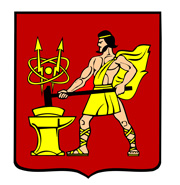 АДМИНИСТРАЦИЯ ГОРОДСКОГО ОКРУГА ЭЛЕКТРОСТАЛЬМОСКОВСКОЙ ОБЛАСТИПОСТАНОВЛЕНИЕ08.09.2020 № 566/9О внесении изменений в муниципальную программу городского округа Электросталь Московской области «Формирование современной комфортной городской среды»В соответствии с Бюджетным кодексом Российской Федерации, государственной программой Московской области «Формирование современной комфортной городской среды», утвержденной постановлением Правительства Московской области от 17.10.2017    № 864/38, Порядком разработки и реализации муниципальных программ городского округа Электросталь Московской области, утвержденным постановлением Администрации городского округа Электросталь Московской области от 27.08.2013 №651/8, решением Совета депутатов городского округа Электросталь Московской области от 18.12.2019 № 400/65 «О бюджете городского округа Электросталь Московской области на 2020 год и на плановый период 2021 и 2022 годов», Администрация городского округа Электросталь Московской области ПОСТАНОВЛЯЕТ:1. Внести изменения в муниципальную программу городского округа Электросталь Московской области «Формирование современной комфортной городской среды», утвержденную постановлением Администрации городского округа Электросталь Московской области от 16.12.2019 № 969/12 (с изменениями от 14.02.2020 № 85/2,                от 24.03.2020 № 212/3, от 06.07.2020 № 413/7), изложив ее в новой редакции согласно приложению к настоящему постановлению.2. Опубликовать настоящее постановление в газете «Официальный вестник» и разместить на официальном сайте городского округа Электросталь Московской области по адресу: www.electrostal.ru.3. Настоящее постановление вступает в силу после его официального опубликования.4. Источником финансирования публикации принять денежные средства, предусмотренные в бюджете городского округа Электросталь Московской области по подразделу 0113 «Другие общегосударственные вопросы» раздела 0100.5. Контроль за исполнением настоящего постановления возложить на заместителя Главы Администрации городского округа Электросталь Московской области В. А. Денисова.Временно исполняющий полномочияГлавы городского округа 								И.Ю. ВолковаПриложение к постановлению Администрации городского округа Электросталь Московской областиот 08.09.2020 № 566/9«Утвержденапостановлением Администрации городского округа Электросталь Московской области:от 16.12.2019 № 969/12(в ред. постановлений Администрации городского округа Электросталь Московской области от 14.02.2020 № 85/2, от 24.03.2020 № 212/3, от 06.07.2020 № 413/7)МУНИЦИПАЛЬНАЯ ПРОГРАММА ГОРОДСКОГО ОКРУГА ЭЛЕКТРОСТАЛЬ МОСКОВСКОЙ ОБЛАСТИ«ФОРМИРОВАНИЕ СОВРЕМЕННОЙ КОМФОРТНОЙ ГОРОДСКОЙ СРЕДЫ»2. Общая характеристика сферы реализации муниципальной программыОдним из приоритетных направлений развития муниципального образования является повышение уровня благоустройства, создание безопасных и комфортных условий для проживания жителей муниципального образования. Благоустройство дворовых территорий и мест массового пребывания населения невозможно осуществлять без комплексного подхода. При отсутствии проекта благоустройства получить многофункциональную адаптивную среду для проживания граждан не представляется возможным. При выполнении работ по благоустройству необходимо учитывать мнение жителей и сложившуюся инфраструктуру территорий дворов для определения функциональных зон, и выполнения других мероприятий. Комплексный подход позволяет наиболее полно и в то же время детально охватить весь объем проблем, решение которых может обеспечить комфортные условия проживания всего населения. К этим условиям относятся чистые улицы, благоустроенные районы, дворы и дома, зеленые насаждения, необходимый уровень освещенности дворов в темное время суток. Важнейшей задачей органов местного самоуправления городского округа Электросталь Московской области является формирование и обеспечение комфортной и благоприятной среды, для проживания населения, в том числе благоустройство и надлежащее содержание дворовых территорий.В течение последних лет благоустройству территории городского округа Электросталь уделяется большое внимание, его развитие – одно из приоритетных направлений в работе муниципалитета. Во исполнение Федерального закона от 06.10.2003 №131-ФЗ «Об общих принципах организации местного самоуправления в Российской Федерации» (с последующими изменениями и дополнениями), Закона Московской области от 30.12.2014 №191/2014-ОЗ «О благоустройстве в Московской области» в целях повышения уровня благоустройства территории общего пользования разрабатывается и утверждается комплексный план о проведении работ по благоустройству территории городского округа Электросталь Московской области. Исполнение муниципальной функции на земельных участках и на объектах, находящихся в собственности городского округа, производится за счет средств, предусмотренных в бюджете городского округа. Взимание средств с граждан на исполнение муниципальной функции законодательством не предусмотрено.Проведение работ по внешнему благоустройству земельных участков и объектов, находящихся в собственности физических и юридических лиц, производится за счет средств, соответствующих физических и юридических лиц. Границы уборки территорий определяются границами земельного участка на основании документов, подтверждающих право собственности, владения, пользования земельным участком, и прилегающей к границам территории на расстоянии двадцати пяти метров, если иное не установлено федеральным законодательством, законодательством Московской области и муниципальными правовыми. В целях ежегодного наведения чистоты и порядка на территории городского округа после зимнего периода в период проведения месячника по благоустройству юридические лица могут быть привлечены для уборки территорий общего пользования городского округа, в том числе муниципальных автомобильных дорог. Население городского округа также может принимать участие в работах по благоустройству территорий общего пользования в период проведения общегородских субботников. Работы по благоустройству территорий общего пользования городского округа, проводимые в период месячника по благоустройству проводятся юридическими и физическими лицами (волонтеры) на безвозмездной основе.Для городского округа велико значение зелёных насаждений. Прежде всего, зелёные насаждения входят составной частью в природный комплекс городского округа и участвуют в оздоровлении городской среды, регулируя тепловой режим, снижая скорость ветра, очищая и увлажняя воздух, снижая уровень зашумлённости территорий. Зелёные насаждения являются наилучшей средой для формирования рекреационных элементов жилой застройки, в том числе площадок для отдыха взрослых и детей, детских игровых и спортивных площадок. Кроме того, зелёные насаждения являются прекрасным средством обогащения ландшафта территории жилой застройки и мест массового посещения гражданами городского округа, что является немаловажным фактором в эстетическом оформлении и восприятии территорий городского округа. Поэтому сохранность зелёных насаждений, правильный и своевременный уход является неотъемлемым требованием по их содержанию.Содержание зелёных насаждений будет, в основном, происходит за счёт средств бюджета городского округа, средств граждан, оплачиваемых ими в счёт платы за жилое помещение в части работ по уходу за зелёными насаждениями на земельных участках, входящих в состав общего имущества в многоквартирных домах, и средств юридических лиц, затрачиваемых ими на содержание земельных участков, в том числе находящихся на них зелёных насаждений.В границах городского округа расположены четыре водоема: «Южный», «Лазурный», «Западный» и «Юбилейный», содержание «Южного» и «Лазурного» осуществляется за счет средств бюджета городского округа, а «Юбилейный» и «Западный» содержатся за счет средств частных инвесторов, которыми заключены инвестиционные договора с целью создания многофункциональных зон отдыха на водоемах. Три водоёма из 4-х предназначены для купания: Южный, Юбилейный, Западный. Водоем Лазурный – для отдыха. Водоёмы, предназначенные для купания в летний период, оборудуются спасательной станцией, медицинским постом, службой охраны и связью. Содержание территорий водоемов должно осуществляться в соответствии с требования нормативно правовых актов и санитарных норм, и правил содержания водоемов, обеспечивающих безопасные условия отдыха граждан в летний период, что требует соответственного финансирования. Уличное освещение городского округа включает в себя линии наружного освещения, архитектурную подсветку отдельных зданий и сооружений, освещение парков и скверов, наружные светильники, расположенные на фасадах многоквартирных домов, а также праздничную иллюминацию. Улицы города в вечернее и ночное время освещаются линиями наружного освещения протяженностью более 145 километров.Уличная сеть является важнейшей составляющей инфраструктуры. Существенный износ основного эксплуатационного оборудования, а также эксплуатация морально-изношенных и устаревших осветительных установок приводит к снижению уровня нормативной освещённости улиц городского округа Электросталь, что определённым образом влияет на обеспечение безопасности населения. В настоящее время актуальным вопросом является обновление световых приборов с внедрением нового поколения светотехнического оборудования, отвечающего современным требованиям экономичности, большим   сроком службы и высокой световой отдачей источники света, а также замена сетей уличного освещения на самонесущий изолированный провод. Предлагаемые мероприятия по текущему содержанию, техническому обслуживанию и эксплуатации объектов наружного освещения, направлены на обеспечение комфортного проживания населения, безопасного движения транспортных средств и улучшение архитектурного облика городского округа в вечернее и ночное время суток.Ремонт, реконструкция, содержание имеющихся и создание новых объектов благоустройства является ключевой задачей Администрации городского округа Электросталь. Без реализации неотложных мер по повышению уровня благоустройства территории городского округа невозможно добиться существенного повышения имеющегося потенциала города и эффективного обслуживания населения, обеспечить в полной мере безопасные и комфортные условия для проживания и охрану окружающей среды.Установка современных детских площадок является важным направлением в работе муниципалитета. В настоящее время установка современных детских площадок производится за счет средств частных инвесторов, за счет средств, выделяемых на эти цели из областного бюджета, бюджета городского округа. Места установки детских игровых площадок выбираются с особой тщательностью, с участием представительного органа местного самоуправления и желания инвестора, учитывая всю объективную необходимость установки детской игровой площадки в выбранном месте.Серьезную тревогу вызывают эксплуатационные характеристики многоквартирных домов послевоенной постройки и постройки первых массовых серий. По нормам эксплуатации они подлежали модернизации или реконструкции еще в восьмидесятые годы прошлого столетия, однако такие работы практически не проводились. Преимущественно проводился выборочный капитальный ремонт отдельных конструктивных элементов и внутренних инженерных систем многоквартирных домов. В результате состояние домов из года в год ухудшалось. Вместе с тем, несмотря на постоянно изменяющееся законодательство в сфере содержания и ремонта многоквартирных домов, и смену собственников жилых и нежилых помещений в многоквартирных домах, Администрацией городского округа принимались все возможные меры по ремонту общего имущества собственников помещений в многоквартирных домах, в том числе и по оказанию финансовой поддержки собственникам помещений по проведению капитального ремонта общего имущества в многоквартирных домах. Данная задача решалась путём направления средств бюджета городского округа на условиях конкурентности при отборе многоквартирных домов, включаемых в перечень работ по капитальному ремонту, для чего были разработаны муниципальные правовые акты, регулирующие данный порядок. Несмотря на предпринимаемые меры, активность собственников помещений в решении вопросов проведения капитального ремонта общего имущества в многоквартирных домах оставалась и остаётся низкой. Боязнь брать на себя ответственность за управление многоквартирными домами, незнание положений действующего законодательства в жилищной сфере способствовало большому количеству обращений граждан в Администрацию городского округа с просьбой провести капитальный ремонт в многоквартирном доме или заставить управляющую организацию провести капитальный ремонт, хотя собственниками помещений подобного решения на общем собрании не принималось.Федеральным законом от 25.12.2012 № 271-ФЗ в Жилищный кодекс Российской Федерации внесены изменения, которые изменили существующий порядок внесения средств на капитальный ремонт общего имущества собственников помещений в многоквартирном доме и их капитализацию, а также порядок проведения капитального ремонта. Новая система проведения капитального ремонта общего имущества в многоквартирных домах исходит из сложившейся ситуации, когда собственники помещений в многоквартирных домах, в своей основной массе, заняли безынициативную позицию в отношении проведения капитального ремонта, ожидая внешней помощи со стороны государства, органов местного самоуправления и управляющих организаций. Поэтому 01.07.2013 года постановлением Московской областной Думы был принят закон Московской области №66/2013-ОЗ «Об организации проведения капитального ремонта общего имущества в многоквартирных домах, расположенных на территории Московской области»,  в соответствии с которым постановлением Правительства Московской области от 27.12.2013 № 1188/58 была утверждена региональная программа Московской области «Проведение капитального ремонта общего имущества в многоквартирных домах, расположенных на территории Московской области, на 2014-2038 годы».Администрация городского округа, как один из собственников помещений в многоквартирных домах, должна в полной мере исполнить свои обязательства по участию в региональной системе капитального ремонта, определённые федеральным и региональным законодательством.  Несмотря на уменьшение муниципального жилищного фонда, он, как и любая недвижимость требует постоянного обслуживания и содержания в пределах нормативных требований.Ежегодно Администрацией городского округа решаются задачи содержания жилых помещений муниципального жилищного фонда. Прежде всего, помещения муниципального жилищного фонда не должны пустовать, а своевременно предоставляться гражданам в случае их освобождения.  Свою задачу в сфере содержания муниципального жилищного фонда на территории городского округа в период реализации программы Администрация городского округа видит в совершенствовании дальнейшей деятельности по созданию условий для эффективного управления многоквартирными домами, для чего:обеспечивает равные условия для деятельности управляющих организаций независимо от организационно-правовых форм;предоставляет управляющим организациям, товариществам собственников жилья либо жилищным кооперативам или иным специализированным потребительским кооперативам бюджетные средства на капитальный ремонт многоквартирных домов;содействуют повышению уровня квалификации лиц, осуществляющих управление многоквартирными домами, и организации обучения лиц, имеющих намерение осуществлять такую деятельность;проводит мероприятия по замене газоиспользующего оборудования внутри помещений муниципального жилищного фонда.В настоящее время требования к качественной и комфортной городской среде значительно выросли. Жители городов все больше внимания обращают на социальную инфраструктуру, так как это та часть городской среды, которая постоянно доступна для населения и является местом коммуникации, совместного проведения досуга. Модернизация городской среды задает новую планку качества мероприятиям, проводимым по ее благоустройству, способствует грамотному планированию при обустройстве общественных пространств. Системная работа с реализацией одного-двух проектов в год создает устойчивый эффект стабильного улучшения города.Оплата выполненных и принятых работ по благоустройству дворовых и общественных территорий осуществляется при условии установления минимального трехлетнего гарантийного срока на результаты выполненных работ по благоустройству дворовых и общественных территорий, софинансируемых за счет средств предоставленной субсидии, а также предельной даты заключения муниципальных контрактов по результатам закупки товаров, работ и услуг для обеспечения муниципальных нужд в целях реализации мероприятий программы не позднее 1 июля года предоставления субсидии - для заключения муниципальных контрактов на выполнение работ по благоустройству общественных территорий, не позднее 1 мая года предоставления субсидии - для заключения муниципальных контрактов на выполнение работ по благоустройству дворовых территорий, за исключением случаев обжалования действий (бездействия) заказчика и (или) комиссии по осуществлению закупок, и (или) оператора электронной площадки при осуществлении закупки товаров, работ, услуг в порядке, установленном законодательством Российской Федерации, при которых срок заключения таких муниципальных контрактов продлевается на срок указанного обжалования.Помимо кардинального повышения качества и комфорта городской среды приоритетами муниципальной политики в сфере реализации мероприятий муниципальной программы «Формирование современной комфортной городской среды» городского округа Красногорск (далее - программа) являются:- синхронизация выполнения работ в рамках программы с реализуемыми в городском округе Электросталь с федеральными, региональными и муниципальными программами (планами) строительства (реконструкции, ремонта) объектов недвижимого имущества, программами по ремонту и модернизации инженерных сетей и иных объектов;- синхронизация реализации мероприятий программы с реализуемыми в городском округе Электросталь мероприятиями в сфере обеспечения доступности городской среды для маломобильных групп населения, цифровизации городского хозяйства, а также мероприятиями в рамках национальных проектов "Демография", "Образование", "Экология", "Безопасные и качественные автомобильные дороги", "Культура", "Малое и среднее предпринимательство и поддержка индивидуальной предпринимательской инициативы" в соответствии с перечнем таких мероприятий и методическими рекомендациями по синхронизации мероприятий в рамках государственных и муниципальных программ, утверждаемыми Министерством строительства и жилищно-коммунального хозяйства Российской Федерации.В соответствии с распоряжением Министерства жилищно-коммунального хозяйства Московской области от 04.09.2017 N 162-РВ "Об утверждении Правил инвентаризации дворовых, общественных территорий и объектов недвижимого имущества (включая объекты незавершенного строительства) и земельных участков, находящихся в собственности (пользовании) юридических лиц и индивидуальных предпринимателей, муниципальных образований Московской области" (далее - Распоряжение N 162-РВ), с целью оценки состояния благоустройства дворовых и общественных территорий, в том числе определения перечня общественных территорий, оценки их состояния, выявления территорий, требующих приведения в нормативное состояние, ежегодно проводится инвентаризация общественных территорий муниципальных образований Московской области. По итогам инвентаризации общественных территорий в соответствии с Порядками рассмотрения предложений заинтересованных лиц (собственники помещений в многоквартирных домах, собственники иных зданий и сооружений, расположенных в границах определенных дворовых территорий, председатели советов многоквартирных домов Московской области или их представители), утвержденными Администрацией, формируются адресные перечни общественных территорий, подлежащих благоустройству.3. Прогноз развития соответствующей сферы реализации муниципальной программыРеализация Программы позволит создать на дворовых территориях многоквартирных домов условия, благоприятно влияющие на психологическое состояние человека, повысить комфортность проживания жителей, обеспечить более эффективную эксплуатацию жилых домов, сформировать активную гражданскую позицию населения посредством его участия в благоустройстве дворовых территорий, повысить уровень и качество жизни населения.4. Перечень подпрограммПрограмма включает в себя три подпрограммы:4.1. Подпрограмма I«Комфортная городская среда» (приложение № 1)4.2. Подпрограмма II «Благоустройство территорий» (приложение № 2)4.3. ПодпрограммаIII«Создание условий для обеспечения комфортного проживания жителей в многоквартирных домах» (приложение № 3)Подпрограммы являются взаимонезависимыми - выполнение мероприятий одной подпрограммы не зависит от выполнения мероприятий другой подпрограммы.Подпрограммы будут реализованы в установленной сфере деятельности управляющих и обслуживающих организаций.Последовательность решения задач и выполнения мероприятий подпрограмм определяется - главными распорядителями бюджетных средств городского округа.Подпрограмма I «Комфортная городская среда» предусматривает решение задач по обеспечению:- благоустройства общественных территорий муниципальных образований Московской области;- реализации мероприятий федерального проекта «Формирование комфортной городской среды», в т.ч. мероприятий по:- реализации программ формирования современной городской среды в части благоустройства общественных территорий;- приобретению коммунальной техники;- устройству и капитальному ремонту архитектурно-художественного освещения в рамках реализации проекта «Светлый город»;- устройству и капитальному ремонту электросетевого хозяйства, систем наружного освещения в рамках реализации проекта «Светлый город»;- комплексному ремонту дворовых территорийи других мероприятий федерального проекта.				ПодпрограммаII «Благоустройство территории городского округа» предусматривает решение задач по обеспечению комфортной среды проживания на территории муниципального образования, в том числе:- организация благоустройства территории городского округа	;- организация благоустройства территории городского округа в части ремонта асфальтового покрытия дворовых территорий;- обеспечение деятельности (оказание услуг) муниципальных учреждений в сфере благоустройства				Подпрограмма III «Создание условий для обеспечения комфортного проживания жителей в многоквартирных домах» предусматривает решение задач по:- приведению в надлежащее состояние подъездов в многоквартирных домах;- обеспечению проведения капитального ремонта в МКД рамках региональной программы капитального ремонта.Адресный перечень дворовых территорий, подлежащих комплексному благоустройству дворовых территорий в 2020 г.Виды работ: ремонт асфальтового покрытия дворовых территорий, установка детской площадки, установка лавочек и урн, озеленение, обустройство контейнерной площадки.Адресный перечень общественных территорий, подлежащих комплексному благоустройству общественных территорий на пятилетку, победители рейтингового голосования на портале Добродел :Победитель рейтингового голосования 2019 год :1. Многофункциональный городской парк культуры и отдыха «Авангард».2. Благоустройство пешеходной зоны по улице Корешкова от улицы Николаева до Храма Вознесения Господня. Срок исполнения данного мероприятия 2020 год.Минимальный перечень выполняемых видов работ по благоустройству дворовых территорий включает:- детская площадка;- парковка;- озеленение;- наружное освещение;- информационный стенд;- контейнерная площадка;- лавочки (скамейки);- ремонт асфальтового покрытия дворовых территорий;- урны.Кроме того, может быть предусмотрено выполнение следующих дополнительных видов работ по благоустройству дворовых территорий:- обустройство зоны отдыха,- обустройство автомобильных парковок; - организация клумб.В рамках выполнения минимального перечня видов работ по благоустройству дворовых территорий по решению органа местного самоуправления может быть предусмотрено трудовое участие жителей. В рамках выполнения дополнительного перечня видов работ по благоустройству дворовых территорий трудовое участие жителей является обязательным.В случае выявления физического износа основных конструктивных элементов (крыша, стены, фундамент) которых превышает 70 процентов на дворовых территориях, подлежащих благоустройству в рамках реализации Муниципальной программы Администрация в праве принять решение об исключении данных территорий из адресного перечня дворовых и общественных территорий, подлежащих благоустройству.Дворовая, общественная территория может быть исключена из перечня дворовых и общественных территорий, подлежащих благоустройству по решению собственников помещений многоквартирных домов об отказе от благоустройства.В случае проведения работ по благоустройству дворовых территорий которых с софинансированием из бюджета Московской области Администрация в праве организовывать работы по образованию земельных участков, на которых расположены такие многоквартирные дома.Администрация городского округа Электросталь имеет право исключать из адресного перечня дворовых территорий, подлежащих благоустройству в рамках реализации муниципальной программы, дворовые территории, собственники помещений многоквартирных домов которых приняли решение об отказе от благоустройства дворовой территории.Адресный перечень объектов незавершенного строительства, на которых необходимо выполнение работ по благоустройству.Перечень видов работ:По благоустройству общественной территории городского округа Электросталь:- инженерно-геодезические и инженерно-геологические работы, разработку проектно-сметной документации;- установку ограждений (в том числе декоративных), заборов;- закупку и установку малых архитектурных форм, детского и спортивного оборудования;- озеленение;- мощение и укладку иных покрытий;- укладку асфальта;- устройство дорожек, в том числе велосипедных;- установку источников света, иллюминации, освещение, включая архитектурно-художественное;- установку информационных стендов и знаков;- изготовление и установку стел;- изготовление, установку или восстановление произведений монументально-декоративного искусства;- замену инженерных коммуникаций при необходимости для проведения работ по благоустройству в рамках реализации утвержденной архитектурно-планировочной концепции;- приобретение и установку программно-технических комплексов видеонаблюдения, соответствующих общим техническим требованиям к программно-техническим комплексам видеонаблюдения системы технологического обеспечения региональной общественной безопасности и оперативного управления «Безопасный регион»;- ремонт дорог, ремонт автомобильных дорог, уширение дорог и устройство тротуаров.По благоустройству дворовых территорий:- детская площадка;- информационный стенд;- контейнерная площадка;- озеленение;- парковка;- наружное освещение;- лавочки (скамейки);- урны.Дополнительный перечень видов работ по благоустройству дворовых территорий: модернизация существующих и/или обустройство новых:- спортивной площадки (воркаут);- площадки для отдыха;- приспособления для сушки белья;- других объектов общественного пользования по согласованию с заинтересованными лицами (собственники помещений в многоквартирных домах, собственники иных зданий и сооружений, расположенных в границах определенных дворовых территорий, председатели советов многоквартирных домов Московской области или их представители).По обустройству и установки детских игровых площадок по Губернаторской программе:- обустройство асфальтового основания;- освещение;- установка камер видеонаблюдения;- обустройство тротуарных дорожек.По благоустройству общественных территорий в военных городках:- Благоустройство территории автобусной остановки с размещением остановочного павильона.- Благоустройство площадки с установкой нестационарных торговых павильонов.- Устройство плиточных тротуаров.- Замена и устройство системы наружного освещения вдоль всей зоны благоустройства.- Обновление и установка новых МАФ (лавочки, урны, ограждения).- Озеленение территории - высадка газонов, кустарников, групп деревьев).5. Обобщенная характеристика основных мероприятий с обоснованием необходимости их осуществленияВ ходе реализации муниципальной программы выполняются мероприятия, указанные в приложениях к настоящей Муниципальной программе.6. Планируемы результаты реализации муниципальной программы городского округа Электросталь Московской области«Формирование современной комфортной городской среды»7. Методика расчета значений планируемых результатов реализации муниципальной программы8. Порядок взаимодействия ответственного за выполнение мероприятия с муниципальным заказчиком подпрограммыМуниципальный заказчик подпрограммы:1) разрабатывает подпрограмму;2) формирует прогноз расходов на реализацию мероприятий и готовит финансовое экономическое обоснование;3) вводит в подсистему ГАСУ МО отчеты о реализации подпрограммы;4) осуществляет координацию деятельности ответственных за выполнение мероприятий при реализации подпрограммы;5) участвует в обсуждении вопросов, связанных с реализацией и финансированием подпрограммы;6) согласовывает «Дорожные карты» (при необходимости их разработки), внесение в них изменений и отчеты об их исполнении.Ответственный за выполнение мероприятия:1) формирует прогноз расходов на реализацию мероприятия и направляет его муниципальному заказчику подпрограммы;2) участвует в обсуждении вопросов, связанных с реализацией и финансированием подпрограммы в части соответствующего мероприятия;3) разрабатывает (при необходимости) «Дорожные карты» по основным мероприятиям, ответственным за выполнение которых является;4) направляет муниципальному заказчику подпрограммы отчет о реализации мероприятия, отчет об исполнении «Дорожных карт».9. Состав, форма и сроки представления отчетности о ходе реализации мероприятия ответственным за выполнение мероприятия муниципальному заказчику подпрограммыВ целях подготовки отчетов о реализации муниципальной программы ответственный за выполнение мероприятия направляет муниципальному заказчику подпрограммы:1) ежеквартально до 15 числа месяца, следующего за отчетным кварталом, - оперативный отчет о реализации мероприятий, ответственным за выполнение которых является;2) ежегодно в срок до 15 февраля года, следующего за отчетным, - годовой отчет о реализации мероприятий, ответственным за выполнение которых является, для оценки эффективности реализации муниципальной программы.Форма представления отчетов определяется муниципальным заказчиком подпрограммы.Одновременно с отчетами о реализации мероприятий представляются отчеты о реализации «дорожных карт».Муниципальный заказчик подпрограммы с учетом представленной ответственным за выполнение мероприятия информации формирует в ГАСУ МО отчетность о реализации муниципальной программы. Состав, форма и сроки формирования отчетности о ходе реализации мероприятий Муниципальной программы определены Порядком разработки и реализации муниципальных программ городского округа Электросталь Московской области, утвержденным постановлением Администрации городского округа Электросталь Московской области от 27.08.2013 №651/8 (с последующими изменениями и дополнениями).Проводить общественные обсуждения проектов муниципальных программ (срок обсуждения – не менее 30 календарных дней со дня опубликования таких проектов муниципальных программ), в том числе при внесении в них изменений.Осуществлять контроль за ходом выполнения муниципальной программы общественной комиссией, созданной в соответствии с Постановлением Правительства Российской Федерации от 10.02.2017 г. № 169, включая проведение оценки предложений заинтересованных лиц.Приложение №1 к муниципальной программе городского округа Электросталь Московской области«Формирование современной комфортной  городской среды»2. Характеристика проблем, решаемых посредством мероприятий подпрограммыБольшинство дворовых территорий требует проведения мероприятий по благоустройству, так как дворовые территории полностью или частично не отвечает нормативным требованиям.Пришло в негодность асфальтовое покрытие внутриквартальных проездов и тротуаров. Асфальтобетонное покрытие на 70% придомовых территорий имеет высокий физический износ.Недостаточно производились работы во дворах по уходу за зелеными насаждениями, восстановлению газонов, удалению старых и больных деревьев, не в полном объеме осуществлялась посадка деревьев и кустарников. Зеленые насаждения на дворовых территориях представлены, в основном, зрелыми или перестойными деревьями, на газонах не устроены цветники.В ряде дворов отсутствует освещение придомовых территорий, необходимый набор малых форм и обустроенных площадок. В большинстве дворов отсутствуют специально обустроенные стоянки для автомобилей, что приводит к их хаотичной парковке.Надлежащее состояние придомовых территорий является важным фактором при формировании благоприятной экологической и эстетической городской среды.Проблемы восстановления и ремонта асфальтового покрытия дворов, озеленения, освещения дворовых территорий, ремонта (устройства) дождевой канализации либо вертикальной планировки на сегодня весьма актуальны и не решены в полном объеме в связи с недостаточным финансированием отрасли.Принимаемые в последнее время меры по частичному благоустройству дворовых территорий не приводят к должному результату, поскольку не основаны на последовательном подходе к решению проблемы и не позволяют консолидировать денежные средства для достижения поставленной цели.К благоустройству дворовых и внутриквартальных территорий необходим последовательный комплексный подход, рассчитанный на среднесрочный период, который предполагает использование программно-целевых методов, обеспечивающих увязку реализации мероприятий по срокам, ресурсам и исполнителям.Основным методом решения проблемы должно стать благоустройство дворовых территорий, которое представляет совокупность мероприятий, направленных на создание и поддержание функционально, экологически и эстетически организованной городской среды, улучшение содержания и безопасности дворовых территорий и территорий кварталов.Реализация муниципальной программы позволит создать благоприятные условия среды обитания, повысить комфортность проживания населения города, увеличить площадь озеленения территорий, обеспечить более эффективную эксплуатацию жилых домов, улучшить условия для отдыха и занятий спортом, обеспечить физическую, пространственную и информационную доступность зданий, сооружений, дворовых территорий для инвалидов и других маломобильных групп населения.Подпрограмма предусматривает решение задач по обеспечению:- содержания и ремонту объектов наружного освещения;- проведения светотехнического обследования городского округа Электросталь;- платы за потребленную электроэнергию;- замены существующих светильников на энергосберегающие в системах наружного освещения городского округа;- строительства новых сетей наружного освещения на территории городского округа;- устройства электросетевого хозяйства, систем наружного освещения в рамках реализации проекта "Светлый город"; - устройства и капитальный ремонт архитектурно-художественной подсветки в рамках проекта "Светлый город".Уличное освещение городского округа включает в себя линии наружного освещения, архитектурную подсветку отдельных зданий и сооружений, наружные светильники, расположенные на фасадах многоквартирных домов. Улицы города в вечернее и ночное время освещаются линиями наружного освещения общей протяженностью 149,21 километров, в состав которых входят 4719 опор уличного освещения, 5470 светильников, из которых 3445 единиц – энергоэффективные светильники и 5470 единиц – светильники с автоматизированными системами управления, соединённых между собой кабельными линиями протяжённостью 85,21 километров и воздушными проводами протяжённостью более . Уличная сеть является важнейшей составляющей инфраструктуры. Существенный износ основного эксплуатационного оборудования, а также эксплуатация морально-изношенных и устаревших осветительных установок приводит к снижению уровня нормативной освещённости улиц городского округа Электросталь Московской области, что определённым образом влияет на обеспечение безопасности населения. В настоящее время актуальным вопросом является обновление световых приборов с внедрением нового поколения светотехнического оборудования, отвечающего современным требованиям экономичности, с большим   сроком службы и высокой световой отдачей источника света и модернизация системы телемеханики автоматического включения системы наружного освещения. Кроме того, требуется замена сетей уличного освещения на самонесущий изолированный провод.Предлагаемые мероприятия по текущему содержанию и ремонту, проведению светотехнического обследования, техническому обслуживанию и эксплуатации объектов наружного освещения, устройству электросетевого хозяйства, систем наружного освещения, а также устройству и капитальному ремонту архитектурно-художественной подсветки в рамках реализации проекта «Светлый город», направлены на обеспечение комфортного проживания населения, безопасного движения транспортных средств и улучшение архитектурного облика городского округа в вечернее и ночное время суток.Приложение №2к муниципальной программе городского округа Электросталь Московской области«Формирование современной комфортной городской среды»2. Характеристика проблем, решаемых посредством мероприятий подпрограммыОдной из наиболее острых проблем городского округа Электросталь остаются вопросы повышения уровня качества работ по благоустройству и поддержания надлежащего санитарного состояния территории. Оснащенность муниципальных учреждений и предприятий, осуществляющих деятельность в указанных сферах, коммунальной (специализированной) техникой, машинами и оборудованием, транспортными средствами не достигает должного уровня. Кроме того, значительная часть техники, машин и оборудования, транспортных средств имеет значительный износ.Механизированная уборка территорий является одной из важных и сложных задач. Качество работ по уборке территорий зависит от рациональной организации работ, подбором оптимального парка техники и выполнения технологических режимов. В силу Федерального Закона от 06.10.2003 №131-ФЗ «Об общих принципах организации местного самоуправления в Российской Федерации» полномочия в сфере благоустройства относятся к вопросам местного значения поселений. Закон Московской области №191/2014-ОЗ «О благоустройстве в Московской области» определяет единые требования и стандарты по содержанию и уборке территории с целью создания комфортных условий проживания граждан.Содержание территории представляет собой достаточно сложный технологический процесс, состоящий из комплекса различных работ и операций, качество и оперативность выполнения которых обеспечивается оптимальным подбором средств механизации и эффективным их использованием.Основными особенностями содержания территории являются:сезонный характер работ (зимнее и летнее содержание);повышение требований к оперативности выполнения этих работ;неудобства проведения уборочных работ на дворовых территориях за счет сужения проезжей части и наличия припаркованных автомобилей;большое количество различных видов технологических процессов и операций, таких как мойка, поливка, уборка, сгребание, распределение реагентов и т.д.Подпрограмма  осуществляется путем выполнения следующих основных мероприятий:благоустройство общественных территорий;благоустройство дворовых территорий;приобретение и установка детских игровых площадок.                                                                    Приложение №3к муниципальной программе городского округа Электросталь Московской области«Формирование современной комфортной городской среды»2. Характеристика проблем, решаемых посредством мероприятий подпрограммыПодпрограмма «Создание условий для обеспечения комфортного проживания жителей в многоквартирных домах» предусматривает проведение следующих мероприятий:- проведение ремонта в надлежащее состояние подъездов многоквартирных домов;- создание благоприятных условий для проживания граждан в многоквартирных домах, расположенных на территории городского округа Электросталь Московской области за счет имущественного взноса в Фонд капитального ремонта общего имущества многоквартирных домов на обеспечение деятельности, а также проведения капитального ремонта в рамках региональной программы капитального ремонта.- повышение эффективности капитального ремонта многоквартирных домов (до нормального уровня - А, В, С, D);Решение проблем в рамках проведения указанных мероприятий направлено на обеспечение комфортного и безопасного проживания населения, а также повышения уровня благоустроенности многоквартирных домов за счёт капитального ремонта.».1. ПАСПОРТ МУНИЦИПАЛЬНОЙ ПРОГРАММЫ ГОРОДСКОГО ОКРУГА ЭЛЕКТРОСТАЛЬ МОСКОВСКОЙ ОБЛАСТИ1. ПАСПОРТ МУНИЦИПАЛЬНОЙ ПРОГРАММЫ ГОРОДСКОГО ОКРУГА ЭЛЕКТРОСТАЛЬ МОСКОВСКОЙ ОБЛАСТИ1. ПАСПОРТ МУНИЦИПАЛЬНОЙ ПРОГРАММЫ ГОРОДСКОГО ОКРУГА ЭЛЕКТРОСТАЛЬ МОСКОВСКОЙ ОБЛАСТИ1. ПАСПОРТ МУНИЦИПАЛЬНОЙ ПРОГРАММЫ ГОРОДСКОГО ОКРУГА ЭЛЕКТРОСТАЛЬ МОСКОВСКОЙ ОБЛАСТИ1. ПАСПОРТ МУНИЦИПАЛЬНОЙ ПРОГРАММЫ ГОРОДСКОГО ОКРУГА ЭЛЕКТРОСТАЛЬ МОСКОВСКОЙ ОБЛАСТИ1. ПАСПОРТ МУНИЦИПАЛЬНОЙ ПРОГРАММЫ ГОРОДСКОГО ОКРУГА ЭЛЕКТРОСТАЛЬ МОСКОВСКОЙ ОБЛАСТИ1. ПАСПОРТ МУНИЦИПАЛЬНОЙ ПРОГРАММЫ ГОРОДСКОГО ОКРУГА ЭЛЕКТРОСТАЛЬ МОСКОВСКОЙ ОБЛАСТИ"Формирование современной комфортной городской среды" "Формирование современной комфортной городской среды" "Формирование современной комфортной городской среды" "Формирование современной комфортной городской среды" "Формирование современной комфортной городской среды" "Формирование современной комфортной городской среды" "Формирование современной комфортной городской среды" на 2020-2024 годына 2020-2024 годына 2020-2024 годына 2020-2024 годына 2020-2024 годына 2020-2024 годына 2020-2024 годыКоординатор муниципальной программыЗаместитель Главы Администрации городского округа Электросталь Московской области В. А. ДенисовЗаместитель Главы Администрации городского округа Электросталь Московской области В. А. ДенисовЗаместитель Главы Администрации городского округа Электросталь Московской области В. А. ДенисовЗаместитель Главы Администрации городского округа Электросталь Московской области В. А. ДенисовЗаместитель Главы Администрации городского округа Электросталь Московской области В. А. ДенисовЗаместитель Главы Администрации городского округа Электросталь Московской области В. А. ДенисовМуниципальный заказчик муниципальной программыКомитет по строительству, дорожной деятельности и благоустройстваКомитет по строительству, дорожной деятельности и благоустройстваКомитет по строительству, дорожной деятельности и благоустройстваКомитет по строительству, дорожной деятельности и благоустройстваКомитет по строительству, дорожной деятельности и благоустройстваКомитет по строительству, дорожной деятельности и благоустройстваЦель муниципальной программыОбеспечение комфортных условий проживания, повышение качества и условий жизни населения на территории городского округа Электросталь Московской областиОбеспечение комфортных условий проживания, повышение качества и условий жизни населения на территории городского округа Электросталь Московской областиОбеспечение комфортных условий проживания, повышение качества и условий жизни населения на территории городского округа Электросталь Московской областиОбеспечение комфортных условий проживания, повышение качества и условий жизни населения на территории городского округа Электросталь Московской областиОбеспечение комфортных условий проживания, повышение качества и условий жизни населения на территории городского округа Электросталь Московской областиОбеспечение комфортных условий проживания, повышение качества и условий жизни населения на территории городского округа Электросталь Московской областиПеречень подпрограммПодпрограмма I "Комфортная городская среда" Подпрограмма I "Комфортная городская среда" Подпрограмма I "Комфортная городская среда" Подпрограмма I "Комфортная городская среда" Подпрограмма I "Комфортная городская среда" Подпрограмма I "Комфортная городская среда" Перечень подпрограммПодпрограмма II "Благоустройство территорий"Подпрограмма II "Благоустройство территорий"Подпрограмма II "Благоустройство территорий"Подпрограмма II "Благоустройство территорий"Подпрограмма II "Благоустройство территорий"Подпрограмма II "Благоустройство территорий"Перечень подпрограммПодпрограмма III "Создание условий для обеспечения комфортного проживания жителей в многоквартирных домах"Подпрограмма III "Создание условий для обеспечения комфортного проживания жителей в многоквартирных домах"Подпрограмма III "Создание условий для обеспечения комфортного проживания жителей в многоквартирных домах"Подпрограмма III "Создание условий для обеспечения комфортного проживания жителей в многоквартирных домах"Подпрограмма III "Создание условий для обеспечения комфортного проживания жителей в многоквартирных домах"Подпрограмма III "Создание условий для обеспечения комфортного проживания жителей в многоквартирных домах"Источники финансирования муниципальной программы,Расходы (тыс. рублей)Расходы (тыс. рублей)Расходы (тыс. рублей)Расходы (тыс. рублей)Расходы (тыс. рублей)Расходы (тыс. рублей)Источники финансирования муниципальной программы,Расходы (тыс. рублей)Расходы (тыс. рублей)Расходы (тыс. рублей)Расходы (тыс. рублей)Расходы (тыс. рублей)Расходы (тыс. рублей)в том числе по годам:Всего20202021202220232024Средства бюджета городского округа Электросталь 1 687 863,50399 188,26304 527,04296 002,74439 165,77248 979,69Средства бюджета Московской области223 810,38166 885,4756 924,91---Средства Федерального бюджета183 614,1579 077,03104 537,12---Внебюджетные источники-11 949,00----Всего, в том числе по годам:2 095 288,03657 099,76465 989,07296 002,74439 165,77248 979,69УГЖКХУГЖКХУГЖКХУГЖКХУГЖКХУГЖКХУГЖКХСредства бюджета городского округа Электросталь 21 815,285 281,535 500,003 500,003 675,003 858,75Средства бюджета Московской области11 013,679 926,111 087,560,000,000,00Средства Федерального бюджета0,000,000,000,000,000,00Внебюджетные источники11 949,0011 949,000,000,000,000,00Всего, в том числе по годам:44 777,9527 156,646 587,563 500,003 675,003 858,75КСДДИБКСДДИБКСДДИБКСДДИБКСДДИБКСДДИБКСДДИБСредства бюджета городского округа Электросталь 1 666 048,22393 906,73299 027,04292 502,74435 490,77245 120,94Средства бюджета Московской области212 796,71156 959,3655 837,350,000,000,00Средства Федерального бюджета183 614,1579 077,03104 537,120,000,000,00Внебюджетные источники0,000,000,000,000,000,00Всего, в том числе по годам:2 062 459,08629 943,12459 401,51292 502,74435 490,77245 120,941.Городской округ Электросталь, ул. Западная, д. 17,19,21, ул. Ялагина, д. 20;2.Городской округ Электросталь, ул. Западная, д. 3а, ул. Ялагина, д. 8, 10, 10а, 14;3.Городской округ Электросталь, ул. Корнеева, д. 8, 10, 12, ул. Комсомольская, д. 2, ул. Загонова, д. 15, 17;4.Городской округ Электросталь, ул. Тевосяна, д. 14, 16, 16б;5.Городской округ Электросталь, ул. Победы, д. 9, к. 2, д. 11, к. 2, 3, д. 13, к. 2;6.Городской округ Электросталь, ул. Журавлева, д. 19, корп.1, д. 23, ул. Западная, д. 22, корп. 3, д. 22, корп. 1, д. 22, корп.2, д. 24;7.Городской округ Электросталь, пр. Ленина д.33/15,29,31,31а, ул. Первомайская д.34/19, ул. Советская д.17, ул. Маяковского д.5, 7;8.Городской округ Электросталь, пр. Южный, ул. 15, к. 1, 17, к. 1;9.Городской округ Электросталь, ул. Победы, д.17, к. 1;10.Городской округ Электросталь, ул. Мира, д.9,11,11а,13, ул. Тевосяна, д.26,28,30;11.Городской округ Электросталь, пр. Ленина д.13,13а,15,15а,9,9а,11, ул. Первомайская д.14,12,10,10а,10б12.Городской округ Электросталь, Новые дома, д. 9, 10, 11;13.Городской округ Электросталь, ул.Западная, д. 20, к. 1, 2, 3;14.Городской округ Электросталь, ул. Чернышевского, д.26, 28, 30, 32, 32а, ул. Расковой, д.23;15.Городской округ Электросталь, ул. Октябрьская, д. 22, 24, 26, 28а, 22а, 24а, 26а, ул. Трудовая, д. 19;16.Городской округ Электросталь, ул. Мира, д. 8, 10, 12, ул. Николаева, д. 31, 33, 35, ул. Радио, д. 28;17.Городской округ Электросталь, ул. Восточная, д. 2, 4, 4а, 4б, ул. Спортивная, д. 27, 29№Адрес объектаГод реализации1Многофункциональный городской парк культуры и отдыха «Авангард».20201Городской округ Электросталь, Сквер мемориального комплекса миномету «Катюша»20202Благоустройство пешеходной зоны по улице Корешкова от улицы Николаева до Храма Вознесения Господня20203Городской округ Электросталь, Благоустройство парка на пересечении ул. Советская и ул. Карла Маркса20214Городской округ Электросталь, ул. Советская от Фрязевского шоссе до пр. Ленина20225Городской округ Электросталь, Сквер Победы от ТЦ «Мена Милано» до ТЦ «Меридиан»20236Городской округ Электросталь, площадь перед КЦ "Современник2024Наименование юр. лицаВид объекта (нежилое строение, незавершенное строительство, объект торговли)Адрес объектаМероприятие по благоустройствуГод реализацииООО "Центр"Объект торговлиул. Николаева, д. 28бОтделка фасадов2020ООО "Догпоинт"Незавершенное строительствопр-т ЮжныйОтделка фасадов, озеленение, устройство тротуара, установка МАФ2023ООО "НИКБООР"Незавершенное строительствоФрязевское ш, д. 02бОтделка фасадов, озеленение, устройство тротуара, установка МАФ2024ООО "Аукцион"Объект торговлипр-т Ленина, д. 0/10Облицовка въездных групп, подпорных стен, устройство освещения, замена твердых покрытий (2019)2021АО "Центротраст" Д.У.ЗПИФ недвижимости "Электросталь-Инвест"Нежилое строениеул. Тевосяна, д. 25Устройство тротуаров, парковок, озеленение, установка МАФ, отделка фасадов2022ООО "Инвест-Эл"Объект торговлиул. Ялагина, д. 4Устройство твердых покрытий, освещение территории2023Объект торговлиул. Победы, д. 22Отделка фасадов, озеленение, освещение2023ЗАО "Меркурий"Объект торговлиул. Победы, д. 18, к.1Отделка фасадов, озеленение, освещение, устройство твердых покрытий, установка МАФ2024ЗАО "Меркурий"Объект торговлиул. Победы, д. 20Отделка фасадов, озеленение, освещение, устройство твердых покрытий, установка МАФ2024ЗАО "Меркурий"Объект торговлиул. Журавлева, д. 5Отделка фасадов, озеленение, освещение, устройство твердых покрытий, установка МАФ2024№ п/пПланируемые результаты реализации программыТип показателяЕдиница измеренияБазовое значение на начало реализации программыПланируемое значение показателя по годам реализацииПланируемое значение показателя по годам реализацииПланируемое значение показателя по годам реализацииПланируемое значение показателя по годам реализацииПланируемое значение показателя по годам реализацииНомер основного мероприятия в перечне мероприятий подпрограммы№ п/пПланируемые результаты реализации программыТип показателяЕдиница измеренияБазовое значение на начало реализации программы2020 год2021 год2022 год2023 год2024 годНомер основного мероприятия в перечне мероприятий подпрограммы12345678910111.Подпрограмма I  «Комфортная городская среда»Подпрограмма I  «Комфортная городская среда»Подпрограмма I  «Комфортная городская среда»Подпрограмма I  «Комфортная городская среда»Подпрограмма I  «Комфортная городская среда»Подпрограмма I  «Комфортная городская среда»Подпрограмма I  «Комфортная городская среда»Подпрограмма I  «Комфортная городская среда»Подпрограмма I  «Комфортная городская среда»Подпрограмма I  «Комфортная городская среда»1.1.Количество мероприятий по благоустройству общественных территорий, в том числе:-  пешеходные зоны - набережные,- скверы; - зоны отдыха; - площади, стелы, паркиРегиональный проект «Формирование комфортной городской среды (Московская область)»единиц111111Основное мероприятие F21.2.Реализованы проекты победителей Всероссийского конкурса лучших проектов создания комфортной городской среды в малых городах и исторических поселенияхРегиональный проект «Формирование комфортной городской среды (Московская область)»Ед.000000Основное мероприятие F21.3.Количество разработанных концепций благоустройства общественных территорийОтраслевой показательединиц301111Основное мероприятие 011.4.Количество разработанных проектов благоустройства общественных территорийОтраслевой показательединиц301111Основное мероприятие 011.5.Количество установленных детских игровых площадокОбращение Губернатора Московской областиединиц161020202020Основное мероприятие F2,011.6.Количество благоустроенных дворовых территорийОбращение Губернатора Московской областиед.607287102117132Основное мероприятие F2,011.7.Количество объектов электросетевого хозяйства и систем наружного освещения, на которых реализованы мероприятия по устройству и капитальному ремонтуОтраслевой показатель единиц406543Основное мероприятие F2,011.8.Количество объектов архитектурно-художественного освещения, на которых реализованы мероприятия по устройству и капитальному ремонтуОтраслевой показательЕд.600000Основное мероприятие F2,011.9.Доля граждан, принявших участие в решении вопросов развития городской среды от общего количества граждан в возрасте от 14 лет, проживающих в муниципальных образованиях, на территории которых реализуются проекты по созданию комфортной городской средыРегиональный проект «Формирование комфортной городской среды (Московская область)»%18,521212121212Основное мероприятие F21.10.Соответствие нормативу обеспеченности парками культуры и отдыхаОтраслевой показатель%405050505050Основное мероприятие F2,011.11.Увеличение числа посетителей парков культуры и отдыхаОбращение Губернатора Московской области%110115120125130135Основное мероприятие F2,011.12Количество созданных и благоустроенных парков культуры и отдыха на территории Московской областиОбращение Губернатора Московской областиЕд.0		00000Основное мероприятие F2,011.13.Количество установленных детских игровых площадок в парках культуры и отдыхаОтраслевой показательЕд.0		00000Основное мероприятие F2,011.14.Количество мест массового отдыха населения, содержащихся за счет средств бюджета городского округаПоказатель муниципальной программыЕд.344444Основное мероприятие 011.15.Площадь устранения дефектов асфальтового покрытия дворовых территорий, в том числе проездов на дворовые территории, в том числе внутриквартальных проездов, в рамках проведения ямочного ремонтаРегиональный проект «Формирование комфортной городской среды (Московская область)»Кв.м.08 401,360000Основное мероприятие F22.Подпрограмма II«Благоустройство территорий»Подпрограмма II«Благоустройство территорий»Подпрограмма II«Благоустройство территорий»Подпрограмма II«Благоустройство территорий»Подпрограмма II«Благоустройство территорий»Подпрограмма II«Благоустройство территорий»Подпрограмма II«Благоустройство территорий»Подпрограмма II«Благоустройство территорий»Подпрограмма II«Благоустройство территорий»Подпрограмма II«Благоустройство территорий»2.1.Увеличение площади асфальтового покрытияПоказатель муниципальной программыКв.м700009010090500906009070090800Основное мероприятие 12.2.Количество деревьев, посаженных на территории городского округаПоказатель муниципальной программыединица370012501300135014001450Основное мероприятие 12.3.Сокращение уровня износа электросетевого хозяйства систем наружного освещения с применением СИП и высокоэффективных светильниковПоказатель муниципальных программы%45,72725232120Основное мероприятие 13.Подпрограмма III «Создание условий для обеспечения комфортного проживания жителей в многоквартирных домах»Подпрограмма III «Создание условий для обеспечения комфортного проживания жителей в многоквартирных домах»Подпрограмма III «Создание условий для обеспечения комфортного проживания жителей в многоквартирных домах»Подпрограмма III «Создание условий для обеспечения комфортного проживания жителей в многоквартирных домах»Подпрограмма III «Создание условий для обеспечения комфортного проживания жителей в многоквартирных домах»Подпрограмма III «Создание условий для обеспечения комфортного проживания жителей в многоквартирных домах»Подпрограмма III «Создание условий для обеспечения комфортного проживания жителей в многоквартирных домах»Подпрограмма III «Создание условий для обеспечения комфортного проживания жителей в многоквартирных домах»Подпрограмма III «Создание условий для обеспечения комфортного проживания жителей в многоквартирных домах»Подпрограмма III «Создание условий для обеспечения комфортного проживания жителей в многоквартирных домах»3.1.Количество отремонтированных подъездов в МКДОбращение Губернатора Московской областиединиц15044126000Основное мероприятие 13.2.Количество МКД, в которых проведен капитальный ремонт в рамках региональной программыОбращение Губернатора Московской областиединиц73430303030Основное мероприятие 2№ п/пНаименование показателя, характеризующего планируемые результаты реализации программыЕдиница измеренияПорядок расчетаИсточник данных123451.Подпрограмма I«Комфортная городская среда»Подпрограмма I«Комфортная городская среда»Подпрограмма I«Комфортная городская среда»Подпрограмма I«Комфортная городская среда»Подпрограмма I«Комфортная городская среда»1.1.Количество реализованных мероприятий по благоустройству общественных территорий, в том числе:-  пешеходные зоны - набережные,- скверы; - зоны отдыха; - площади, стелы, паркиединицПлановое значение показателя определяется в соответствии с адресными перечнями объектов благоустройства (утверждается на основании планов по благоустройству)Комитет по строительству, дорожной деятельности и благоустройства1.2.Реализованы проекты победителей Всероссийского конкурса лучших проектов создания комфортной городской среды в малых городах и исторических поселенияхединицРассчитывается как количество реализованных проектов, победивших во Всероссийском конкурсе лучших проектов создания комфортной городской среды в малых городах и исторических поселенияхКомитет по строительству, дорожной деятельности и благоустройства1.3.Количество разработанных концепций благоустройства общественных территорий, единицединицЗначение показателя определяется на основании планов по благоустройствуКомитет по строительству, дорожной деятельности и благоустройства1.4.Количество разработанных проектов благоустройства общественных территорийединицЗначение показателя определяется на основании планов по благоустройствуКомитет по строительству, дорожной деятельности и благоустройства1.5.Количество установленных детских игровых площадокединицПлановые значения устанавливаются в соответствии с перечнем, сформированным с жителями.Комитет по строительству, дорожной деятельности и благоустройства1.6.Количество благоустроенных дворовых территорийединицКоличество дворовых территорий, подлежащих комплексному благоустройству в 2020-2024 годах, утверждается органами местного самоуправления в конце года, предшествующего году реализации, с учетом развития территории и по итогам согласования планов по благоустройству с объединениями граждан, общественными организациями и объединениями и подлежит корректировке путем внесения изменений в Программу. Показатель с нарастающим итогом.Комитет по строительству, дорожной деятельности и благоустройства1.7.Количество объектов электросетевого хозяйства, систем наружного и архитектурно-художественного освещения на которых реализованы мероприятия по устройству и капитальному ремонту, единицединицКоличество участков улиц, проездов, дворовых территорий, зданий, памятников, и прочих объектов, на которых реализованы мероприятия по устройству и капитальному ремонту. Значение показателя определяется в соответствии с результатами выполненных строительно-монтажных работ на указанных объектах.Комитет по строительству, дорожной деятельности и благоустройства1.8.Количество объектов архитектурно-художественного освещения, на которых реализованы мероприятия по устройству и капитальному ремонтуединицКоличество зданий, памятников и прочих объектов, на которых реализованы мероприятия по устройству и капитальному ремонту архитектурно-художественной подсветки. Значение показателя определяется в соответствии с результатами выполненных строительно-монтажных работ на указанных объектахКомитет по строительству, дорожной деятельности и благоустройства1.9.Доля граждан, принявших участие в решении вопросов развития городской среды от общего  количества граждан в возрасте от 14 лет%Процентное соотношение количества граждан, принявших участие в решении вопросов развития городской среды к общему количеству граждан в возрасте от 14 лет, проживающих в муниципальных образованиях, на территории которых реализуются проекты по созданию комфортной городской среды. К числу основных таких мероприятий относятся рейтинговое голосование, общественные обсуждения конкретных проектов создания комфортной городской среды, в том числе в рамках проведения Всероссийского конкурса лучших проектов создания комфортной городской среды в малых городах и исторических поселениях, государственных (муниципальных) программ формирования современной городской среды, концепций по конкретным территориям, использование цифровых технологий (мобильные приложения, онлайн порталы для голосования («Активный гражданин», «Добродел» и т.п.), субботник. Комитет по строительству, дорожной деятельности и благоустройства1.10.Соответствие нормативу обеспеченности парками культуры и отдыха  %Но = Фо / Нп х 100,где:Но – соответствие нормативу обеспеченности парками культуры и отдыха;Нп – нормативная потребность;Фо – фактическая обеспеченность парками культуры и отдыхаКомитет по строительству, дорожной деятельности и благоустройства1.11.Увеличение числа посетителей парков культуры и отдыха%Кпп% = Ко / Кпх 100%,где:Кпп – количество посетителей по отношению к базовому году;Ко – количество посетителей в отчетном году, тыс. чел.;Кп – количество посетителей в базовом году, тыс. чел.Комитет по строительству, дорожной деятельности и благоустройства1.12.Количество созданных и благоустроенных парков культуры и отдыха на территории Московской областиединицКоличество созданных и благоустроенных в отчетном годуКомитет по строительству, дорожной деятельности и благоустройства1.13.Количество установленных детских игровых площадок в парках культуры и отдыхаединицКоличество установленных детских игровых площадок в парках культуры и отдыха в отчетном годуКомитет по строительству, дорожной деятельности и благоустройства1.14.Количество мест массового отдыха населения, содержащихся за счет средств бюджета городского округаЕд.количество водоемов, находящихся в муниципальной собственности, рассчитывается от количества населения на 50 тыс. человек  одно место отдыха.Комитет по строительству, дорожной деятельности и благоустройства1.15.Площадь устранения дефектов асфальтового покрытия дворовых территорий, в том числе проездов на дворовые территории, в том числе внутриквартальных проездов, в рамках проведения ямочного ремонтаКв.м.Значение показателя рассчитывается как площадь устраненных дефектов асфальтового покрытия дворовых территорий, в том числе проездов на дворовые территории, в том числе внутриквартальных проездов, в рамках проведения ямочного ремонтаКомитет по строительству, дорожной деятельности и благоустройстваПодпрограмма II «Благоустройство территорий Московской области»Подпрограмма II «Благоустройство территорий Московской области»Подпрограмма II «Благоустройство территорий Московской области»Подпрограмма II «Благоустройство территорий Московской области»Подпрограмма II «Благоустройство территорий Московской области»Подпрограмма II «Благоустройство территорий Московской области»2.1Увеличение площади асфальтового покрытияКв.мЗначение показателя определяется в соответствии с адресными перечнями объектов благоустройства.Статистические данные2.2.Количество деревьев, посаженных на территории городского округаЕд.Определяется потребностью в озеленении пространства городского округа, что являются неотъемленным элементом оптимизации экологической среды городаСтатистические данные2.3.Сокращение уровня износа электросетевого хозяйства систем наружного освещения с применением СИП и высоко эффективных светильников%Досв=Посв/Побщ*100%, где:Досв- доля освещенных улиц с уровнем освещенности, соответсвующим нормативным значениям в общей протяженности улиц, процент; Посв- протяжённость освещённых улиц, проездов, набережных, с уровнем освещённости, соответствующему нормативным значениям,км; Побщ - общая протяжённость улиц, проездов, набережных, км.Комитет по строительству, дорожной деятельности и благоустройства3.Подпрограмма III «Создание условий для обеспечения комфортного проживания жителей в многоквартирных домах»Подпрограмма III «Создание условий для обеспечения комфортного проживания жителей в многоквартирных домах»Подпрограмма III «Создание условий для обеспечения комфортного проживания жителей в многоквартирных домах»Подпрограмма III «Создание условий для обеспечения комфортного проживания жителей в многоквартирных домах»Подпрограмма III «Создание условий для обеспечения комфортного проживания жителей в многоквартирных домах»3.1Количество отремонтированных подъездов МКДединицПлановое значение показателя определяется в соответствии с Программой ремонта подъездов многоквартирных домов Московской областиКомитет по строительству, дорожной деятельности и благоустройства3.2.Количество МКД, в которых проведен капитальный ремонт в рамках региональной программышт.Определяется как общее количество многоквартирных домов, расположенных на территории городского округа Электросталь Московской области, прошедших капитальный ремонт в рамках региональной программы капитального ремонта 2014-2038 г.г.Комитет по строительству, дорожной деятельности и благоустройства1. ПАСПОРТ ПОДПРОГРАММЫ I «Комфортная городская среда" на 2020-2024 годы1. ПАСПОРТ ПОДПРОГРАММЫ I «Комфортная городская среда" на 2020-2024 годы1. ПАСПОРТ ПОДПРОГРАММЫ I «Комфортная городская среда" на 2020-2024 годы1. ПАСПОРТ ПОДПРОГРАММЫ I «Комфортная городская среда" на 2020-2024 годы1. ПАСПОРТ ПОДПРОГРАММЫ I «Комфортная городская среда" на 2020-2024 годы1. ПАСПОРТ ПОДПРОГРАММЫ I «Комфортная городская среда" на 2020-2024 годы1. ПАСПОРТ ПОДПРОГРАММЫ I «Комфортная городская среда" на 2020-2024 годы1. ПАСПОРТ ПОДПРОГРАММЫ I «Комфортная городская среда" на 2020-2024 годы1. ПАСПОРТ ПОДПРОГРАММЫ I «Комфортная городская среда" на 2020-2024 годыМуниципальный заказчик подпрограммыМуниципальный заказчик подпрограммыКомитет по строительству, дорожной деятельности и благоустройства городского округа ЭлектростальКомитет по строительству, дорожной деятельности и благоустройства городского округа ЭлектростальКомитет по строительству, дорожной деятельности и благоустройства городского округа ЭлектростальКомитет по строительству, дорожной деятельности и благоустройства городского округа ЭлектростальКомитет по строительству, дорожной деятельности и благоустройства городского округа ЭлектростальКомитет по строительству, дорожной деятельности и благоустройства городского округа ЭлектростальКомитет по строительству, дорожной деятельности и благоустройства городского округа ЭлектростальИсточники финансирования подпрограммы по годам реализации и главным распорядителям бюджетных средств, в том числе по годам:Главный распорядитель бюджетных средствИсточник финансированияРасходы (тыс. рублей)Расходы (тыс. рублей)Расходы (тыс. рублей)Расходы (тыс. рублей)Расходы (тыс. рублей)Расходы (тыс. рублей)Источники финансирования подпрограммы по годам реализации и главным распорядителям бюджетных средств, в том числе по годам:Главный распорядитель бюджетных средствИсточник финансированияИтого20202021202220232024Источники финансирования подпрограммы по годам реализации и главным распорядителям бюджетных средств, в том числе по годам:ВсегоВсего:
в том числе:676 775,10328 302,89265 034,0580 438,161 500,001 500,00Источники финансирования подпрограммы по годам реализации и главным распорядителям бюджетных средств, в том числе по годам:ВсегоСредства бюджета городского округа Электросталь  Московской области280 364,2492 266,50104 659,5880 438,161 500,001 500,00Источники финансирования подпрограммы по годам реализации и главным распорядителям бюджетных средств, в том числе по годам:ВсегоСредства бюджета Московской области212 796,71156 959,3655 837,350,000,000,00Источники финансирования подпрограммы по годам реализации и главным распорядителям бюджетных средств, в том числе по годам:ВсегоСредства федерального бюджета183 614,1579 077,03104 537,120,000,000,003. ПЕРЕЧЕНЬ МЕРОПРИЯТИЙ ПОДПРОГРАММЫ I3. ПЕРЕЧЕНЬ МЕРОПРИЯТИЙ ПОДПРОГРАММЫ I3. ПЕРЕЧЕНЬ МЕРОПРИЯТИЙ ПОДПРОГРАММЫ I3. ПЕРЕЧЕНЬ МЕРОПРИЯТИЙ ПОДПРОГРАММЫ I3. ПЕРЕЧЕНЬ МЕРОПРИЯТИЙ ПОДПРОГРАММЫ I3. ПЕРЕЧЕНЬ МЕРОПРИЯТИЙ ПОДПРОГРАММЫ I3. ПЕРЕЧЕНЬ МЕРОПРИЯТИЙ ПОДПРОГРАММЫ I3. ПЕРЕЧЕНЬ МЕРОПРИЯТИЙ ПОДПРОГРАММЫ I3. ПЕРЕЧЕНЬ МЕРОПРИЯТИЙ ПОДПРОГРАММЫ I3. ПЕРЕЧЕНЬ МЕРОПРИЯТИЙ ПОДПРОГРАММЫ I3. ПЕРЕЧЕНЬ МЕРОПРИЯТИЙ ПОДПРОГРАММЫ I3. ПЕРЕЧЕНЬ МЕРОПРИЯТИЙ ПОДПРОГРАММЫ I3. ПЕРЕЧЕНЬ МЕРОПРИЯТИЙ ПОДПРОГРАММЫ I"Комфортная городская среда""Комфортная городская среда""Комфортная городская среда""Комфортная городская среда""Комфортная городская среда""Комфортная городская среда""Комфортная городская среда""Комфортная городская среда""Комфортная городская среда""Комфортная городская среда""Комфортная городская среда""Комфортная городская среда""Комфортная городская среда"N п/пМероприятия по реализации подпрограммыСроки исполнения мероприятияИсточники финансированияОбъем финансирования мероприятия в году, предшествующем году реализации программы (тыс. руб.)Всего (тыс. руб.)Ответственный за выполнение мероприятия подпрограммыРезультаты выполнения мероприятий подпрограммыN п/пМероприятия по реализации подпрограммыСроки исполнения мероприятияИсточники финансированияОбъем финансирования мероприятия в году, предшествующем году реализации программы (тыс. руб.)Всего (тыс. руб.)2020 год2021 год2022 год2023 год2024 годОтветственный за выполнение мероприятия подпрограммыРезультаты выполнения мероприятий подпрограммы1234569101112131Основное мероприятие 01. Благоустройство общественных территорий муниципальных образований Московской области2020-2024Итого1 972,94299 603,87135 471,5880 694,1380 438,161 500,001 500,00МБУ, "Благоустройство", МБУ "Парки Электростали"1Основное мероприятие 01. Благоустройство общественных территорий муниципальных образований Московской области2020-2024Средства бюджета городского округа Электросталь Московской области1 972,94219 603,8755 471,5880 694,1380 438,161 500,001 500,00МБУ, "Благоустройство", МБУ "Парки Электростали"1Основное мероприятие 01. Благоустройство общественных территорий муниципальных образований Московской области2020-2024Средства бюджета Московской области0,0080 000,0080 000,000,000,000,000,00МБУ, "Благоустройство", МБУ "Парки Электростали"1Основное мероприятие 01. Благоустройство общественных территорий муниципальных образований Московской области2020-2024Внебюджетные источники0,000,000,000,000,000,000,00МБУ, "Благоустройство", МБУ "Парки Электростали"1.2Мероприятие 01.06 Устройство контейнерных площадок2020-2024Итого0,000,000,000,000,000,000,00угжкхконтейнерные площадки1.2Мероприятие 01.06 Устройство контейнерных площадок2020-2024Средства бюджета городского округа Электросталь Московской области0,000,000,000,000,000,000,00угжкхконтейнерные площадки1.2Мероприятие 01.06 Устройство контейнерных площадок2020-2024Средства бюджета Московской области0,000,000,000,000,000,000,00угжкхконтейнерные площадки1.3Мероприятие 01.07 Обустройство мест массового отдыха населения, включая обеспечение свободного доступа граждан к водным объектам общего пользования и их береговым полосам2020-2024Итого1 972,9411 629,283 081,883 918,751 628,651 500,001 500,00МБУ, "Благоустройство", МБУ "Парки Электростали"Содержание водоемов1.3Мероприятие 01.07 Обустройство мест массового отдыха населения, включая обеспечение свободного доступа граждан к водным объектам общего пользования и их береговым полосам2020-2024Средства бюджета городского округа Электросталь Московской области1 972,9411 629,283 081,883 918,751 628,651 500,001 500,00МБУ, "Благоустройство", МБУ "Парки Электростали"Содержание водоемов1.3Мероприятие 01.07 Обустройство мест массового отдыха населения, включая обеспечение свободного доступа граждан к водным объектам общего пользования и их береговым полосам2020-2024Средства бюджета Московской области0,000,000,000,000,000,000,00МБУ, "Благоустройство", МБУ "Парки Электростали"Содержание водоемов1.4.Мероприятие 01.15 Благоустройство общественных территорий2020-2024Итого0,001 000,001 000,000,000,000,000,00МКУ "СБДХ"Доп работы1.4.Мероприятие 01.15 Благоустройство общественных территорий2020-2024Средства бюджета городского округа Электросталь Московской области0,001 000,001 000,000,000,000,000,00МКУ "СБДХ"Доп работы1.4.Мероприятие 01.15 Благоустройство общественных территорий2020-2024Средства бюджета Московской области0,000,000,000,000,000,000,00МКУ "СБДХ"Доп работы1.5.Мероприятие 01.17 Выполнение мероприятий по организации наружного освещения территорий городских округов Московской области2020-2024Итого0,00286 974,59131 389,7076 775,3878 809,510,000,00КСДДИБ, Ремонт и восстановление уличного освещения в рамках концессии1.5.Мероприятие 01.17 Выполнение мероприятий по организации наружного освещения территорий городских округов Московской области2020-2024Средства бюджета городского округа Электросталь Московской области0,00206 974,5951 389,7076 775,3878 809,510,000,00КСДДИБ, Ремонт и восстановление уличного освещения в рамках концессии1.5.Мероприятие 01.17 Выполнение мероприятий по организации наружного освещения территорий городских округов Московской области2020-2024Средства бюджета Московской области0,0080 000,0080 000,000,000,000,000,00КСДДИБ, Ремонт и восстановление уличного освещения в рамках концессии2Основное мероприятие F2 Федеральный проект "Формирование комфортной городской среды"2020-2022Итого419 986,44377 171,23192 831,31184 339,920,000,000,00КСДДИБ, 2Основное мероприятие F2 Федеральный проект "Формирование комфортной городской среды"2020-2022Средства бюджета городского округа Электросталь Московской области121 520,7460 760,3736 794,9223 965,450,000,000,00КСДДИБ, 2Основное мероприятие F2 Федеральный проект "Формирование комфортной городской среды"2020-2022Средства бюджета Московской области265 593,42132 796,7176 959,3655 837,350,000,000,00КСДДИБ, 2Основное мероприятие F2 Федеральный проект "Формирование комфортной городской среды"2020-2022Средства Федерального бюджета32 872,28183 614,1579 077,03104 537,120,000,000,00КСДДИБ, 2Основное мероприятие F2 Федеральный проект "Формирование комфортной городской среды"2020-2022Внебюджетные источники0,000,000,000,000,000,000,00КСДДИБ, 2.1.Мероприятие F2.03 Реализация программ формирования современной городской среды в части благоустройства общественных территорий2020-2022Итого46 136,54290 707,37132 772,04157 935,330,000,000,00МКУ "СБДХ"Благоустройство общественных территорий2.1.Мероприятие F2.03 Реализация программ формирования современной городской среды в части благоустройства общественных территорий2020-2022Средства бюджета городского округа Электросталь Московской области2 306,8345 888,5027 336,0018 552,500,000,000,00МКУ "СБДХ"Благоустройство общественных территорий2.1.Мероприятие F2.03 Реализация программ формирования современной городской среды в части благоустройства общественных территорий2020-2022Средства бюджета Московской области10 957,4361 204,7226 359,0134 845,710,000,000,00МКУ "СБДХ"Благоустройство общественных территорий2.1.Мероприятие F2.03 Реализация программ формирования современной городской среды в части благоустройства общественных территорий2020-2022Средства Федерального бюджета32 872,28183 614,1579 077,03104 537,120,000,000,00МКУ "СБДХ"Благоустройство общественных территорий2.2.Мероприятие F2.08 Ремонт дворовых территорий2020Итого0,009 458,9247 059,270,000,000,000,00МКУ "СБДХ", МБУ БлагоустройствоРемонт дворовой территории2.2.Мероприятие F2.08 Ремонт дворовых территорий2020Средства бюджета городского округа Электросталь Московской области0,009 458,929 458,920,000,000,000,00МКУ "СБДХ", МБУ БлагоустройствоРемонт дворовой территории2.2.Мероприятие F2.08 Ремонт дворовых территорий2020Средства бюджета Московской области0,000,0037 600,350,000,000,000,00МКУ "СБДХ", МБУ БлагоустройствоРемонт дворовой территории2.2.Мероприятие F2.08 Ремонт дворовых территорий2020Внебюджетные источники0,000,000,000,000,000,000,00МКУ "СБДХ", МБУ БлагоустройствоРемонт дворовой территории2.3.Мероприятие F2.09 Приобретение коммунальной техники2020-2022Итого23 300,100,000,000,000,000,000,00МБУ "Благоустройство"Приобретение коммунальной техники2.3.Мероприятие F2.09 Приобретение коммунальной техники2020-2022Средства бюджета городского округа Электросталь Московской области18 616,700,000,000,000,000,000,00МБУ "Благоустройство"Приобретение коммунальной техники2.3.Мероприятие F2.09 Приобретение коммунальной техники2020-2022Средства бюджета Московской области4 683,400,000,000,000,000,000,00МБУ "Благоустройство"Приобретение коммунальной техники2.3.Мероприятие F2.09 Приобретение коммунальной техники2020-2022Внебюджетные источники0,000,000,000,000,000,000,00МБУ "Благоустройство"Приобретение коммунальной техники2.4.Мероприятие F2.10 Устройство и капитальный ремонт электросетевого хозяйства, систем наружного освещения  в рамках реализации проекта "Светлый город"2020-2021Итого23 648,520,000,000,000,000,000,00МКУ "СБДХ", КСДДИБУстройство и капитальный ремонт электросетевого хозяйства2.4.Мероприятие F2.10 Устройство и капитальный ремонт электросетевого хозяйства, систем наружного освещения  в рамках реализации проекта "Светлый город"2020-2021Средства бюджета городского округа Электросталь Московской области4 753,360,000,000,000,000,000,00МКУ "СБДХ", КСДДИБУстройство и капитальный ремонт электросетевого хозяйства2.4.Мероприятие F2.10 Устройство и капитальный ремонт электросетевого хозяйства, систем наружного освещения  в рамках реализации проекта "Светлый город"2020-2021Средства бюджета Московской области18 895,160,000,000,000,000,000,00МКУ "СБДХ", КСДДИБУстройство и капитальный ремонт электросетевого хозяйства2.4.Мероприятие F2.10 Устройство и капитальный ремонт электросетевого хозяйства, систем наружного освещения  в рамках реализации проекта "Светлый город"2020-2021Внебюджетные источники0,000,000,000,000,000,000,00МКУ "СБДХ", КСДДИБУстройство и капитальный ремонт электросетевого хозяйства2.5.Мероприятие  F2.12
Создание новых и (или) благоустройство существующих парков культуры и отдыха2020-2021Итого0,000,000,000,000,000,000,00МКУ "СБДХ", КСДДИББлагоустройство парка2.5.Мероприятие  F2.12
Создание новых и (или) благоустройство существующих парков культуры и отдыха2020-2021Средства бюджета городского округа Электросталь Московской области0,000,000,000,000,000,000,00МКУ "СБДХ", КСДДИББлагоустройство парка2.5.Мероприятие  F2.12
Создание новых и (или) благоустройство существующих парков культуры и отдыха2020-2021Средства бюджета Московской области0,000,000,000,000,000,000,00МКУ "СБДХ", КСДДИББлагоустройство парка2.5.Мероприятие  F2.12
Создание новых и (или) благоустройство существующих парков культуры и отдыха2020-2021Внебюджетные источники0,000,000,000,000,000,000,00МКУ "СБДХ", КСДДИББлагоустройство парка2.6.Мероприятие F2.15 Обустройство и установка детских игровых площадок на территории муниципальных образований Московской области2020-2021Итого0,0013 000,0013 000,000,000,000,000,00МКУ "СБДХ", КСДДИБГубернаторские ДИП во дворах2.6.Мероприятие F2.15 Обустройство и установка детских игровых площадок на территории муниципальных образований Московской области2020-2021Средства бюджета городского округа Электросталь Московской области0,000,000,000,000,000,000,00МКУ "СБДХ", КСДДИБГубернаторские ДИП во дворах2.6.Мероприятие F2.15 Обустройство и установка детских игровых площадок на территории муниципальных образований Московской области2020-2021Средства бюджета Московской области0,0013 000,0013 000,000,000,000,000,00МКУ "СБДХ", КСДДИБГубернаторские ДИП во дворах2.6.Мероприятие F2.15 Обустройство и установка детских игровых площадок на территории муниципальных образований Московской области2020-2021Внебюджетные источники0,000,000,000,000,000,000,00МКУ "СБДХ", КСДДИБГубернаторские ДИП во дворах2.7.Мероприятие F2.16 Обустройство и установка детских игровых площадок на территории парков культуры и отдыха Московской области2020-2021Итого0,000,000,000,000,000,000,00МКУ "СБДХ", КСДДИБдип в парках2.7.Мероприятие F2.16 Обустройство и установка детских игровых площадок на территории парков культуры и отдыха Московской области2020-2021Средства бюджета городского округа Электросталь Московской области0,000,000,000,000,000,000,00МКУ "СБДХ", КСДДИБдип в парках2.7.Мероприятие F2.16 Обустройство и установка детских игровых площадок на территории парков культуры и отдыха Московской области2020-2021Средства бюджета Московской области0,000,000,000,000,000,000,00МКУ "СБДХ", КСДДИБдип в парках2.7.Мероприятие F2.16 Обустройство и установка детских игровых площадок на территории парков культуры и отдыха Московской области2020-2021Внебюджетные источники0,000,000,000,000,000,000,00МКУ "СБДХ", КСДДИБдип в парках2.8.Мероприятие  F2.17 Устройство и капитальный ремонт архитектурно-художественного освещения  в рамках реализации проекта "Светлый город"2020-2022Итого34 861,1726 404,590,0026 404,590,000,000,00МКУ "СБДХ"Устройство и капитальный ремонт архитектурно-художественного освещения2.8.Мероприятие  F2.17 Устройство и капитальный ремонт архитектурно-художественного освещения  в рамках реализации проекта "Светлый город"2020-2022Средства бюджета городского округа Электросталь Московской области7 007,105 412,950,005 412,950,000,000,00МКУ "СБДХ"Устройство и капитальный ремонт архитектурно-художественного освещения2.8.Мероприятие  F2.17 Устройство и капитальный ремонт архитектурно-художественного освещения  в рамках реализации проекта "Светлый город"2020-2022Средства бюджета Московской области27 854,0720 991,640,0020 991,640,000,000,00МКУ "СБДХ"Устройство и капитальный ремонт архитектурно-художественного освещения2.8.Мероприятие  F2.17 Устройство и капитальный ремонт архитектурно-художественного освещения  в рамках реализации проекта "Светлый город"2020-2022Внебюджетные источники0,000,000,000,000,000,000,00МКУ "СБДХ"Устройство и капитальный ремонт архитектурно-художественного освещенияИтого по подпрограмме:Итого по подпрограмме:Итого по подпрограмме:Итого:421 959,38676 775,10328 302,89265 034,0580 438,161 500,001 500,00Итого по подпрограмме:Итого по подпрограмме:Итого по подпрограмме:Средства бюджета городского округа Электросталь Московской области123 493,68280 364,2492 266,50104 659,5880 438,161 500,001 500,00Итого по подпрограмме:Итого по подпрограмме:Итого по подпрограмме:Средства бюджета Московской области265 593,42212 796,71156 959,3655 837,350,000,000,00Итого по подпрограмме:Итого по подпрограмме:Итого по подпрограмме:Средства Федерального бюджета32 872,28183 614,1579 077,03104 537,120,000,000,00Итого по подпрограмме:Итого по подпрограмме:Итого по подпрограмме:Внебюджетные источники0,000,000,000,000,000,000,001. ПАСПОРТ ПОДПРОГРАММЫ II «Благоустройство территорий» 
МУНИЦИПАЛЬНОЙ ПРОГРАММЫ на 2020-2024 годы1. ПАСПОРТ ПОДПРОГРАММЫ II «Благоустройство территорий» 
МУНИЦИПАЛЬНОЙ ПРОГРАММЫ на 2020-2024 годы1. ПАСПОРТ ПОДПРОГРАММЫ II «Благоустройство территорий» 
МУНИЦИПАЛЬНОЙ ПРОГРАММЫ на 2020-2024 годы1. ПАСПОРТ ПОДПРОГРАММЫ II «Благоустройство территорий» 
МУНИЦИПАЛЬНОЙ ПРОГРАММЫ на 2020-2024 годы1. ПАСПОРТ ПОДПРОГРАММЫ II «Благоустройство территорий» 
МУНИЦИПАЛЬНОЙ ПРОГРАММЫ на 2020-2024 годы1. ПАСПОРТ ПОДПРОГРАММЫ II «Благоустройство территорий» 
МУНИЦИПАЛЬНОЙ ПРОГРАММЫ на 2020-2024 годы1. ПАСПОРТ ПОДПРОГРАММЫ II «Благоустройство территорий» 
МУНИЦИПАЛЬНОЙ ПРОГРАММЫ на 2020-2024 годы1. ПАСПОРТ ПОДПРОГРАММЫ II «Благоустройство территорий» 
МУНИЦИПАЛЬНОЙ ПРОГРАММЫ на 2020-2024 годы1. ПАСПОРТ ПОДПРОГРАММЫ II «Благоустройство территорий» 
МУНИЦИПАЛЬНОЙ ПРОГРАММЫ на 2020-2024 годыМуниципальный заказчик подпрограммыМуниципальный заказчик подпрограммыКомитет по строительству, дорожной деятельности и благоустройства городского округа ЭлектростальКомитет по строительству, дорожной деятельности и благоустройства городского округа ЭлектростальКомитет по строительству, дорожной деятельности и благоустройства городского округа ЭлектростальКомитет по строительству, дорожной деятельности и благоустройства городского округа ЭлектростальКомитет по строительству, дорожной деятельности и благоустройства городского округа ЭлектростальКомитет по строительству, дорожной деятельности и благоустройства городского округа ЭлектростальКомитет по строительству, дорожной деятельности и благоустройства городского округа ЭлектростальИсточники финансирования подпрограммы по годам реализации и главным распорядителям бюджетных средств, в том числе по годам:Главный распорядитель бюджетных средствИсточник финансированияРасходы (тыс. рублей)Расходы (тыс. рублей)Расходы (тыс. рублей)Расходы (тыс. рублей)Расходы (тыс. рублей)Расходы (тыс. рублей)Источники финансирования подпрограммы по годам реализации и главным распорядителям бюджетных средств, в том числе по годам:Главный распорядитель бюджетных средствИсточник финансированияИтого20202021202220232024Источники финансирования подпрограммы по годам реализации и главным распорядителям бюджетных средств, в том числе по годам:Всего Всего:
в том числе:1 401 502,18304 424,69196 367,46215 564,57437 665,77247 479,69Источники финансирования подпрограммы по годам реализации и главным распорядителям бюджетных средств, в том числе по годам:Всего Средства бюджета городского округа Электросталь  Московской области1 401 502,18304 424,69196 367,46215 564,57437 665,77247 479,69Источники финансирования подпрограммы по годам реализации и главным распорядителям бюджетных средств, в том числе по годам:Всего Средства бюджета Московской области0,000,000,000,000,000,00Источники финансирования подпрограммы по годам реализации и главным распорядителям бюджетных средств, в том числе по годам:Всего Внебюджетные источники0,000,000,000,000,000,00Источники финансирования подпрограммы по годам реализации и главным распорядителям бюджетных средств, в том числе по годам:КСДДИБВсего:
в том числе:1 385 683,97301 640,23194 367,46212 064,57433 990,77243 620,94Источники финансирования подпрограммы по годам реализации и главным распорядителям бюджетных средств, в том числе по годам:КСДДИБСредства бюджета городского округа Электросталь  Московской области1 385 683,97301 640,23194 367,46212 064,57433 990,77243 620,94Источники финансирования подпрограммы по годам реализации и главным распорядителям бюджетных средств, в том числе по годам:КСДДИБСредства бюджета Московской области0,000,000,000,000,000,00Источники финансирования подпрограммы по годам реализации и главным распорядителям бюджетных средств, в том числе по годам:КСДДИБВнебюджетные источники0,000,000,000,000,000,00Источники финансирования подпрограммы по годам реализации и главным распорядителям бюджетных средств, в том числе по годам:УГЖКХВсего:
в том числе:15 818,212 784,462 000,003 500,003 675,003 858,75Источники финансирования подпрограммы по годам реализации и главным распорядителям бюджетных средств, в том числе по годам:УГЖКХСредства бюджета городского округа Электросталь  Московской области15 818,212 784,462 000,003 500,003 675,003 858,75Источники финансирования подпрограммы по годам реализации и главным распорядителям бюджетных средств, в том числе по годам:УГЖКХСредства бюджета Московской области0,000,000,000,000,000,00Источники финансирования подпрограммы по годам реализации и главным распорядителям бюджетных средств, в том числе по годам:УГЖКХВнебюджетные источники0,000,000,000,000,000,003. ПЕРЕЧЕНЬ МЕРОПРИЯТИЙ ПОДПРОГРАММЫ II3. ПЕРЕЧЕНЬ МЕРОПРИЯТИЙ ПОДПРОГРАММЫ II3. ПЕРЕЧЕНЬ МЕРОПРИЯТИЙ ПОДПРОГРАММЫ II3. ПЕРЕЧЕНЬ МЕРОПРИЯТИЙ ПОДПРОГРАММЫ II3. ПЕРЕЧЕНЬ МЕРОПРИЯТИЙ ПОДПРОГРАММЫ II3. ПЕРЕЧЕНЬ МЕРОПРИЯТИЙ ПОДПРОГРАММЫ II3. ПЕРЕЧЕНЬ МЕРОПРИЯТИЙ ПОДПРОГРАММЫ II3. ПЕРЕЧЕНЬ МЕРОПРИЯТИЙ ПОДПРОГРАММЫ II3. ПЕРЕЧЕНЬ МЕРОПРИЯТИЙ ПОДПРОГРАММЫ II3. ПЕРЕЧЕНЬ МЕРОПРИЯТИЙ ПОДПРОГРАММЫ II3. ПЕРЕЧЕНЬ МЕРОПРИЯТИЙ ПОДПРОГРАММЫ II3. ПЕРЕЧЕНЬ МЕРОПРИЯТИЙ ПОДПРОГРАММЫ II3. ПЕРЕЧЕНЬ МЕРОПРИЯТИЙ ПОДПРОГРАММЫ II"Благоустройство территорий""Благоустройство территорий""Благоустройство территорий""Благоустройство территорий""Благоустройство территорий""Благоустройство территорий""Благоустройство территорий""Благоустройство территорий""Благоустройство территорий""Благоустройство территорий""Благоустройство территорий""Благоустройство территорий""Благоустройство территорий"N п/пМероприятия по реализации подпрограммыСроки исполнения мероприятияИсточники финансированияОбъем финансирования мероприятия в году, предшествующем году реализации программы (тыс. руб.)Всего (тыс. руб.)Ответственный за выполнение мероприятия подпрограммыРезультаты выполнения мероприятий подпрограммыN п/пМероприятия по реализации подпрограммыСроки исполнения мероприятияИсточники финансированияОбъем финансирования мероприятия в году, предшествующем году реализации программы (тыс. руб.)Всего (тыс. руб.)20202021202220232024Ответственный за выполнение мероприятия подпрограммыРезультаты выполнения мероприятий подпрограммы1234569101112131415 1.  Основное мероприятие 01. Обеспечение комфортной среды проживания на территории муниципального образования  2020-2024  Итого 193 115,781 199 531,34304 424,69196 367,46215 564,57235 694,93247 479,69МКУ "СБДХ", МБУ "Благоустройство" КСДДИБ 1.  Основное мероприятие 01. Обеспечение комфортной среды проживания на территории муниципального образования  2020-2024  Средства бюджета городского округа Электросталь Московской области 98 341,331 199 531,34304 424,69196 367,46215 564,57235 694,93247 479,69МКУ "СБДХ", МБУ "Благоустройство" КСДДИБ 1.  Основное мероприятие 01. Обеспечение комфортной среды проживания на территории муниципального образования  2020-2024  Средства бюджета Московской области 94 774,45------МКУ "СБДХ", МБУ "Благоустройство" КСДДИБ 1.1  Мероприятие 01.01 Содержание, ремонт объектов благоустройства, в т.ч. озеленение территорий  2020-2024  Итого: 193 115,78168 026,3849 812,7532 164,8024 448,1830 049,0931 551,56МКУ "СБДХ", МБУ "Благоустройство" КСДДИБ, МБУ "Парки"Благоустройство территории, озеленение. Поставка ограждений, табличеккомплектующих для ДИП, устройство ДИП, Содерж. Степаново 1.1  Мероприятие 01.01 Содержание, ремонт объектов благоустройства, в т.ч. озеленение территорий  2020-2024  Средства бюджета городского округа Электросталь Московской области 98 341,33168 026,3849 812,7532 164,8024 448,1830 049,0931 551,56МКУ "СБДХ", МБУ "Благоустройство" КСДДИБ, МБУ "Парки"Благоустройство территории, озеленение. Поставка ограждений, табличеккомплектующих для ДИП, устройство ДИП, Содерж. Степаново 1.1  Мероприятие 01.01 Содержание, ремонт объектов благоустройства, в т.ч. озеленение территорий  2020-2024  Средства бюджета Московской области 94 774,450,000,000,000,000,000,00МКУ "СБДХ", МБУ "Благоустройство" КСДДИБ, МБУ "Парки"Благоустройство территории, озеленение. Поставка ограждений, табличеккомплектующих для ДИП, устройство ДИП, Содерж. Степаново 1.1  Мероприятие 01.01 Содержание, ремонт объектов благоустройства, в т.ч. озеленение территорий  2020-2024  Внебюджетные источники 0,000,000,000,000,000,000,00МКУ "СБДХ", МБУ "Благоустройство" КСДДИБ, МБУ "Парки"Благоустройство территории, озеленение. Поставка ограждений, табличеккомплектующих для ДИП, устройство ДИП, Содерж. Степаново 2  Мероприятие 01.02.Содержание, ремонт и восстановление уличного освещения  2020-2024  Итого: 43 117,3630 111,1825 117,424 993,760,000,000,00МКУ "СБДХ", КСДДИБ, МБУ "Благоустройство" строительство сетей, технологическое подключение к сетям, техническое обслуживание и ремонт линий наружного освещения 2  Мероприятие 01.02.Содержание, ремонт и восстановление уличного освещения  2020-2024  Средства бюджета городского округа Электросталь Московской области 43 117,3630 111,1825 117,424 993,760,000,000,00МКУ "СБДХ", КСДДИБ, МБУ "Благоустройство" строительство сетей, технологическое подключение к сетям, техническое обслуживание и ремонт линий наружного освещения 2  Мероприятие 01.02.Содержание, ремонт и восстановление уличного освещения  2020-2024  Средства бюджета Московской области 0,000,000,000,000,000,000,00МКУ "СБДХ", КСДДИБ, МБУ "Благоустройство" строительство сетей, технологическое подключение к сетям, техническое обслуживание и ремонт линий наружного освещения 3  Мероприятие 01.03 Организация благоустройства территории городского округа в части ремонта асфальтового покрытия дворовых территорий  2020-2024  Итого: 47 282,0431 218,2425 439,491 500,001 050,001 575,001 653,75МКУ "СБДХ", МБУ "Благоустройство"  Ямочный ремонт 3  Мероприятие 01.03 Организация благоустройства территории городского округа в части ремонта асфальтового покрытия дворовых территорий  2020-2024  Средства бюджета городского округа Электросталь Московской области 47 282,0431 218,2425 439,491 500,001 050,001 575,001 653,75МКУ "СБДХ", МБУ "Благоустройство"  Ямочный ремонт 3  Мероприятие 01.03 Организация благоустройства территории городского округа в части ремонта асфальтового покрытия дворовых территорий  2020-2024  Средства бюджета Московской области -------МКУ "СБДХ", МБУ "Благоустройство"  Ямочный ремонт 4  Мероприятие 01.04 Расходы на обеспечение деятельности (оказание услуг) муниципальных учреждений в сфере благоустройства  2020-2024  Итого: 169 247,68954 357,33201 270,57155 708,90186 566,39200 395,84210 415,63МКУ "СБДХ", МБУ "Благоустройство"  МБУ "Парки"Финансовое и материально-техническое обеспечение деятельности 4  Мероприятие 01.04 Расходы на обеспечение деятельности (оказание услуг) муниципальных учреждений в сфере благоустройства  2020-2024  Средства бюджета городского округа Электросталь Московской области 169 247,68954 357,33201 270,57155 708,90186 566,39200 395,84210 415,63МКУ "СБДХ", МБУ "Благоустройство"  МБУ "Парки"Финансовое и материально-техническое обеспечение деятельности 4  Мероприятие 01.04 Расходы на обеспечение деятельности (оказание услуг) муниципальных учреждений в сфере благоустройства  2020-2024  Внебюджетные источники -------МКУ "СБДХ", МБУ "Благоустройство"  МБУ "Парки"Финансовое и материально-техническое обеспечение деятельности 4.1.  Мероприятие 4.1. Финансовое и материально техническое оснащение МБУ "Благоустройство"  2020-2024  Итого: 122 832,19714 595,27157 258,37110 655,77138 764,10150 203,43157 713,60МБУ "Благоустройство"Финансовое и материально-техническое обеспечение деятельности 4.1.  Мероприятие 4.1. Финансовое и материально техническое оснащение МБУ "Благоустройство"  2020-2024  Средства бюджета городского округа Электросталь Московской области 122 832,19714 595,27157 258,37110 655,77138 764,10150 203,43157 713,60МБУ "Благоустройство"Финансовое и материально-техническое обеспечение деятельности 4.2.  Мероприятие 4.2. Финансовое и материально техническое оснащение МКУ "СБДХ"  2020-2024  Итого: 46 415,49238 490,6142 740,7545 053,1347 802,2950 192,4152 702,03МКУ "СБДХ"Финансовое и материально-техническое обеспечение деятельности 4.2.  Мероприятие 4.2. Финансовое и материально техническое оснащение МКУ "СБДХ"  2020-2024  Средства бюджета городского округа Электросталь Московской области 46 415,49238 490,6142 740,7545 053,1347 802,2950 192,4152 702,03МКУ "СБДХ"Финансовое и материально-техническое обеспечение деятельности 4.3.  Мероприятие 4.3. Финансовое и материально техническое оснащение МБУ "Парки Электростали"  2020-2024  Итого: -1 271,451 271,45----МБУ "Парки Электростали"Финансовое и материально-техническое обеспечение деятельности 4.3.  Мероприятие 4.3. Финансовое и материально техническое оснащение МБУ "Парки Электростали"  2020-2024  Средства бюджета городского округа Электросталь Московской области -1 271,451 271,45----МБУ "Парки Электростали"Финансовое и материально-техническое обеспечение деятельности 5  Мероприятие 01.07
Устройство контейнерных площадок
  2020-2024  Итого: 26 429,0515 818,212 784,462 000,003 500,003 675,003 858,75УГЖКХКонтейнерная площадка 5  Мероприятие 01.07
Устройство контейнерных площадок
  2020-2024  Средства бюджета городского округа Электросталь Московской области 22 969,3415 818,212 784,462 000,003 500,003 675,003 858,75УГЖКХКонтейнерная площадка 5  Мероприятие 01.07
Устройство контейнерных площадок
  2020-2024  Средства бюджета Московской области 3 459,71------УГЖКХКонтейнерная площадка Итого по подпрограмме:  Итого по подпрограмме:  Итого по подпрограмме:  Итого: 475 732,201 401 502,18304 424,69196 367,46215 564,57437 665,77247 479,69 Итого по подпрограмме:  Итого по подпрограмме:  Итого по подпрограмме:  Средства бюджета городского округа Электросталь Московской области 380 957,751 401 502,18304 424,69196 367,46215 564,57437 665,77247 479,69 Итого по подпрограмме:  Итого по подпрограмме:  Итого по подпрограмме:  Средства бюджета Московской области 94 774,45------ Итого по подпрограмме:  Итого по подпрограмме:  Итого по подпрограмме:  Внебюджетные источники                      -                           -                          -                       -                          -                         -                        -     1. ПАСПОРТ ПОДПРОГРАММЫ III  «Создание условий для обеспечения комфортного проживания жителей в многоквартирных домах» 
 на 2020-2024 годы1. ПАСПОРТ ПОДПРОГРАММЫ III  «Создание условий для обеспечения комфортного проживания жителей в многоквартирных домах» 
 на 2020-2024 годы1. ПАСПОРТ ПОДПРОГРАММЫ III  «Создание условий для обеспечения комфортного проживания жителей в многоквартирных домах» 
 на 2020-2024 годы1. ПАСПОРТ ПОДПРОГРАММЫ III  «Создание условий для обеспечения комфортного проживания жителей в многоквартирных домах» 
 на 2020-2024 годы1. ПАСПОРТ ПОДПРОГРАММЫ III  «Создание условий для обеспечения комфортного проживания жителей в многоквартирных домах» 
 на 2020-2024 годы1. ПАСПОРТ ПОДПРОГРАММЫ III  «Создание условий для обеспечения комфортного проживания жителей в многоквартирных домах» 
 на 2020-2024 годы1. ПАСПОРТ ПОДПРОГРАММЫ III  «Создание условий для обеспечения комфортного проживания жителей в многоквартирных домах» 
 на 2020-2024 годы1. ПАСПОРТ ПОДПРОГРАММЫ III  «Создание условий для обеспечения комфортного проживания жителей в многоквартирных домах» 
 на 2020-2024 годы1. ПАСПОРТ ПОДПРОГРАММЫ III  «Создание условий для обеспечения комфортного проживания жителей в многоквартирных домах» 
 на 2020-2024 годыМуниципальный заказчик подпрограммыМуниципальный заказчик подпрограммыУправление городского жилищного и коммунального хозяйства Администрации городского округа (далее - УГЖКХ)Управление городского жилищного и коммунального хозяйства Администрации городского округа (далее - УГЖКХ)Управление городского жилищного и коммунального хозяйства Администрации городского округа (далее - УГЖКХ)Управление городского жилищного и коммунального хозяйства Администрации городского округа (далее - УГЖКХ)Управление городского жилищного и коммунального хозяйства Администрации городского округа (далее - УГЖКХ)Управление городского жилищного и коммунального хозяйства Администрации городского округа (далее - УГЖКХ)Управление городского жилищного и коммунального хозяйства Администрации городского округа (далее - УГЖКХ)Источники финансирования подпрограммы по годам реализации и главным распорядителям бюджетных средств, в том числе по годам:Главный распорядитель бюджетных средствИсточник финансированияРасходы (тыс. рублей)Расходы (тыс. рублей)Расходы (тыс. рублей)Расходы (тыс. рублей)Расходы (тыс. рублей)Расходы (тыс. рублей)Источники финансирования подпрограммы по годам реализации и главным распорядителям бюджетных средств, в том числе по годам:Главный распорядитель бюджетных средствИсточник финансированияИтого20202021202220232024Источники финансирования подпрограммы по годам реализации и главным распорядителям бюджетных средств, в том числе по годам:УГЖКХВсего:
в том числе:28 959,7424 372,184 587,560,000,000,00Источники финансирования подпрограммы по годам реализации и главным распорядителям бюджетных средств, в том числе по годам:УГЖКХСредства бюджета городского округа Электросталь  Московской области5 997,072 497,073 500,000,000,000,00Источники финансирования подпрограммы по годам реализации и главным распорядителям бюджетных средств, в том числе по годам:УГЖКХСредства бюджета Московской области11 013,679 926,111 087,560,000,000,00Источники финансирования подпрограммы по годам реализации и главным распорядителям бюджетных средств, в том числе по годам:УГЖКХВнебюджетные источники11 949,0011 949,000,000,000,000,003. ПЕРЕЧЕНЬ МЕРОПРИЯТИЙ ПОДПРОГРАММЫ III3. ПЕРЕЧЕНЬ МЕРОПРИЯТИЙ ПОДПРОГРАММЫ III3. ПЕРЕЧЕНЬ МЕРОПРИЯТИЙ ПОДПРОГРАММЫ III3. ПЕРЕЧЕНЬ МЕРОПРИЯТИЙ ПОДПРОГРАММЫ III3. ПЕРЕЧЕНЬ МЕРОПРИЯТИЙ ПОДПРОГРАММЫ III3. ПЕРЕЧЕНЬ МЕРОПРИЯТИЙ ПОДПРОГРАММЫ III3. ПЕРЕЧЕНЬ МЕРОПРИЯТИЙ ПОДПРОГРАММЫ III3. ПЕРЕЧЕНЬ МЕРОПРИЯТИЙ ПОДПРОГРАММЫ III3. ПЕРЕЧЕНЬ МЕРОПРИЯТИЙ ПОДПРОГРАММЫ III3. ПЕРЕЧЕНЬ МЕРОПРИЯТИЙ ПОДПРОГРАММЫ III3. ПЕРЕЧЕНЬ МЕРОПРИЯТИЙ ПОДПРОГРАММЫ III3. ПЕРЕЧЕНЬ МЕРОПРИЯТИЙ ПОДПРОГРАММЫ III3. ПЕРЕЧЕНЬ МЕРОПРИЯТИЙ ПОДПРОГРАММЫ III"Создание условий для обеспечения комфортного проживания жителей в многоквартирных домах""Создание условий для обеспечения комфортного проживания жителей в многоквартирных домах""Создание условий для обеспечения комфортного проживания жителей в многоквартирных домах""Создание условий для обеспечения комфортного проживания жителей в многоквартирных домах""Создание условий для обеспечения комфортного проживания жителей в многоквартирных домах""Создание условий для обеспечения комфортного проживания жителей в многоквартирных домах""Создание условий для обеспечения комфортного проживания жителей в многоквартирных домах""Создание условий для обеспечения комфортного проживания жителей в многоквартирных домах""Создание условий для обеспечения комфортного проживания жителей в многоквартирных домах""Создание условий для обеспечения комфортного проживания жителей в многоквартирных домах""Создание условий для обеспечения комфортного проживания жителей в многоквартирных домах""Создание условий для обеспечения комфортного проживания жителей в многоквартирных домах""Создание условий для обеспечения комфортного проживания жителей в многоквартирных домах"N п/пМероприятия по реализации подпрограммыСроки исполнения мероприятияИсточники финансированияОбъем финансирования мероприятия в году, предшествующем году реализации программы (тыс. руб.)Всего (тыс. руб.)Ответственный за выполнение мероприятия подпрограммыРезультаты выполнения мероприятий подпрограммыN п/пМероприятия по реализации подпрограммыСроки исполнения мероприятияИсточники финансированияОбъем финансирования мероприятия в году, предшествующем году реализации программы (тыс. руб.)Всего (тыс. руб.)20202021202220232024Ответственный за выполнение мероприятия подпрограммыРезультаты выполнения мероприятий подпрограммы12345691011121314151Основное мероприятие 01. Приведение в надлежащие состояние подъездов в многоквартирных домах2020-2024Итого15 238,2727 347,5622 760,004 587,560,000,000,00УГЖКХ1Основное мероприятие 01. Приведение в надлежащие состояние подъездов в многоквартирных домах2020-2024Средства бюджета городского округа Электросталь Московской области3062,895 673,022 173,023 500,000,000,000,00УГЖКХ1Основное мероприятие 01. Приведение в надлежащие состояние подъездов в многоквартирных домах2020-2024Средства бюджета Московской области12 175,389 725,548 637,981 087,560,000,000,00УГЖКХ1Основное мероприятие 01. Приведение в надлежащие состояние подъездов в многоквартирных домах2020-2024Внебюджетные источники0,0011 949,0011 949,000,000,000,000,00УГЖКХ1.1Мероприятие 01.01 Ремонт подъездов в многоквартирных домах2020-2024Итого:15238,2727 347,5622 760,004 587,560,000,000,00УГЖКХРемонт подъездов1.1Мероприятие 01.01 Ремонт подъездов в многоквартирных домах2020-2024Средства бюджета городского округа Электросталь Московской области3062,895 673,022 173,023 500,000,000,000,00УГЖКХРемонт подъездов1.1Мероприятие 01.01 Ремонт подъездов в многоквартирных домах2020-2024Средства бюджета Московской области12175,389 725,548 637,981 087,560,000,000,00УГЖКХРемонт подъездов1.1Мероприятие 01.01 Ремонт подъездов в многоквартирных домах2020-2024Внебюджетные источники0,0011 949,0011 949,000,000,000,000,00УГЖКХРемонт подъездов2Основное мероприятие 02. Создание благоприятных условий для проживания граждан в многоквартирных домах, расположенных  на территории Московской области2020-2024Итого0,001 612,181 612,180,000,000,000,00УГЖКХ2Основное мероприятие 02. Создание благоприятных условий для проживания граждан в многоквартирных домах, расположенных  на территории Московской области2020-2024Средства бюджета городского округа Электросталь Московской области0,000,00324,050,000,000,000,00УГЖКХ2Основное мероприятие 02. Создание благоприятных условий для проживания граждан в многоквартирных домах, расположенных  на территории Московской области2020-2024Средства бюджета Московской области0,001 288,131 288,130,000,000,000,00УГЖКХ2Основное мероприятие 02. Создание благоприятных условий для проживания граждан в многоквартирных домах, расположенных  на территории Московской области2020-2024Внебюджетные источники0,000,000,000,000,000,000,00УГЖКХ2.1Мероприятие 02.01 Проведение капитального ремонта многоквартирных домов на территории Московской области2020Итого:В пределах финансовых средств, предусмотренных на основную деятельность ответственных за исполнение мероприятияВ пределах финансовых средств, предусмотренных на основную деятельность ответственных за исполнение мероприятияВ пределах финансовых средств, предусмотренных на основную деятельность ответственных за исполнение мероприятияВ пределах финансовых средств, предусмотренных на основную деятельность ответственных за исполнение мероприятияВ пределах финансовых средств, предусмотренных на основную деятельность ответственных за исполнение мероприятияВ пределах финансовых средств, предусмотренных на основную деятельность ответственных за исполнение мероприятияВ пределах финансовых средств, предусмотренных на основную деятельность ответственных за исполнение мероприятияУГЖКХРемонт многоквартирных домов2.1Мероприятие 02.01 Проведение капитального ремонта многоквартирных домов на территории Московской области2020Средства бюджета городского округа Электросталь Московской областиВ пределах финансовых средств, предусмотренных на основную деятельность ответственных за исполнение мероприятияВ пределах финансовых средств, предусмотренных на основную деятельность ответственных за исполнение мероприятияВ пределах финансовых средств, предусмотренных на основную деятельность ответственных за исполнение мероприятияВ пределах финансовых средств, предусмотренных на основную деятельность ответственных за исполнение мероприятияВ пределах финансовых средств, предусмотренных на основную деятельность ответственных за исполнение мероприятияВ пределах финансовых средств, предусмотренных на основную деятельность ответственных за исполнение мероприятияВ пределах финансовых средств, предусмотренных на основную деятельность ответственных за исполнение мероприятияУГЖКХРемонт многоквартирных домов2.1Мероприятие 02.01 Проведение капитального ремонта многоквартирных домов на территории Московской области2020Средства бюджета Московской областиВ пределах финансовых средств, предусмотренных на основную деятельность ответственных за исполнение мероприятияВ пределах финансовых средств, предусмотренных на основную деятельность ответственных за исполнение мероприятияВ пределах финансовых средств, предусмотренных на основную деятельность ответственных за исполнение мероприятияВ пределах финансовых средств, предусмотренных на основную деятельность ответственных за исполнение мероприятияВ пределах финансовых средств, предусмотренных на основную деятельность ответственных за исполнение мероприятияВ пределах финансовых средств, предусмотренных на основную деятельность ответственных за исполнение мероприятияВ пределах финансовых средств, предусмотренных на основную деятельность ответственных за исполнение мероприятияУГЖКХРемонт многоквартирных домов2.2Мероприятие 02.03. Соблюдение требований законодательства в области обеспечения санитарно-эпидемиологического благополучия населения, в частности по обеззараживанию (дезинфекции) мест общего пользования многоквартирных жилых домов2020-2024Итого0,001 612,181 612,180,000,000,000,00УГЖКХДезинфекция МКД2.2Мероприятие 02.03. Соблюдение требований законодательства в области обеспечения санитарно-эпидемиологического благополучия населения, в частности по обеззараживанию (дезинфекции) мест общего пользования многоквартирных жилых домов2020-2024Средства бюджета городского округа Электросталь Московской области0,000,00324,050,000,000,000,00УГЖКХДезинфекция МКД2.2Мероприятие 02.03. Соблюдение требований законодательства в области обеспечения санитарно-эпидемиологического благополучия населения, в частности по обеззараживанию (дезинфекции) мест общего пользования многоквартирных жилых домов2020-2024Средства бюджета Московской области0,001 288,131 288,130,000,000,000,00УГЖКХДезинфекция МКД2.2Мероприятие 02.03. Соблюдение требований законодательства в области обеспечения санитарно-эпидемиологического благополучия населения, в частности по обеззараживанию (дезинфекции) мест общего пользования многоквартирных жилых домов2020-2024Внебюджетные источники0,000,000,000,000,000,000,00УГЖКХДезинфекция МКДИтого по подпрограмме:Итого по подпрограмме:Итого по подпрограмме:Итого:15 238,2717010,7424372,184587,560,000,000,00Итого по подпрограмме:Итого по подпрограмме:Итого по подпрограмме:Средства бюджета городского округа Электросталь Московской области3 062,895997,072497,073500,000,000,000,00Итого по подпрограмме:Итого по подпрограмме:Итого по подпрограмме:Средства бюджета Московской области12 175,3811013,679926,111087,560,000,000,00Итого по подпрограмме:Итого по подпрограмме:Итого по подпрограмме:Внебюджетные источники00,0011949,000,000,000,000,00